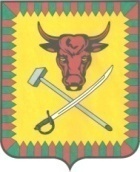 Совет муниципального района «Читинский район»РЕШЕНИЕ«30»ноября 2018 года                                                                    № 25 г. ЧитаОб утверждении Стратегии социально-экономического развития муниципального района «Читинский район» на период до 2030 годаВ соответствии с Федеральным законом от 28 июня 2014 года № 172-ФЗ «О стратегическом планировании в Российской Федерации», решением Совета муниципального района «Читинский район» от 25 марта 2016 года № 218 «О начале разработки стратегии социально-экономического развития муниципального района «Читинский район»,  решением Совета муниципального района «Читинский район» от 30 октября 2015 года № 184 «О порядке разработки и корректировки, осуществления мониторинга и контроля реализации стратегии социально-экономического развития муниципального района «Читинский район», Уставом муниципального района «Читинский район» в целях развития стратегического планирования, актуализации приоритетов и направлений развития, определения действенных механизмов и инструментов экономического и социального развития муниципального района «Читинский район» Совет муниципального района «Читинский район» решил:Утвердить Стратегию социально-экономического развития муниципального района «Читинский район» на период до 2030 года (далее – Стратегия) (прилагается).Администрации муниципального района «Читинский район», ее структурным подразделениям руководствоваться Стратегией при разработке программных, плановых и прогнозных документов. Рекомендовать органам местного самоуправления городских и сельских поселений муниципального района «Читинский район» руководствоваться Стратегией при разработке программных, плановых и прогнозных документов.2.Обнородовать настоящее решение в официальном средстве массовой информации муниципального района «Читинский район» газете «Ингода» и разместить на официальном сайте администрации муниципального района «Читинский район» в информационно-телекоммуникационной сети «Интернет».Глава муниципального района  «Читинский район»                                                                         В.А.Захаров                                                    Приложение                                                                                             к Решению Совета муниципального района "Читинский район"от 30.11.2018 года № 25 Стратегиясоциально-экономического развитиямуниципального района «Читинский район» на период до 2030 годаОбщие положенияСтратегия социально-экономического развития муниципального района «Читинский район» на период до 2030 года определяет стратегические приоритеты, цели и задачи социально-экономического развития муниципального образования, основные направления их достижения на долгосрочную перспективу. Стратегия разработана в соответствии с законодательством Российской Федерации, законодательством Забайкальского края и нормативно-правовыми актами муниципального района «Читинский район».Правовой основой для разработки явились:- Федеральный Закон от 28 июня 2014 года № 172-ФЗ «О стратегическом планировании в Российской Федерации»;- Закон Забайкальского края от 20 ноября 2015 года № 1253-ЗЗК «О стратегическом планировании в Забайкальском крае»;- Стратегия социально-экономического развития Забайкальского края на период до 2030 года, утвержденная постановлением Правительства Забайкальского края от 26 декабря 2013 года № 586;- решение Совета муниципального района «Читинский район» от 25 марта 2016 года № 218 «О начале разработки стратегии социально-экономического развития муниципального района «Читинский район»;- решение Совета муниципального района «Читинский район» от 30 октября 2015 года № 184 «О порядке разработки и корректировки, осуществления мониторинга и контроля реализации стратегии социально-экономического развития муниципального района «Читинский район».При разработке стратегии учитывались сценарные условия функционирования экономики Российской Федерации, Забайкальского края, анализ развития экономики муниципального образования. За основу взяты статистические отчетные данные за 2013-2017 годы и сведения по перспективе развития, представленные предприятиями и организациями муниципального образования, с учетом итогов реализации программы социально-экономического развития муниципального района «Читинский район».Кроме того, при разработке Стратегии социально-экономического развития муниципального района «Читинский район» использовались данные форсайт-сессий, экспертных дискуссий, анкетирования по вопросам оценки уровня социально-экономического развития муниципального района «Читинский район» среди населения городских и сельских поселений муниципального района.В соответствии с методическими рекомендациями Министерства экономического развития Забайкальского края стратегия базируется на следующих основных блоках:1. анализ и оценка достигнутых целей и задач социально-экономического развития муниципального образования за предшествующие годы;2. приоритеты, цели и задачи социально-экономического развития муниципального образования;3. целевой сценарий социально-экономического развития муниципального образования на долгосрочный период;4. основные направления развития муниципального образования на долгосрочный период;5. ресурсное обеспечение и механизм реализации Стратегии.В приложениях содержатся информация о муниципальных программах, утверждаемых с целью реализации стратегии социально-экономического развития муниципального района «Читинский район», информация об инвестиционных проектах и предложениях муниципального района «Читинский район».Перспективы развития муниципального района «Читинский район» напрямую зависят от процессов, происходящих на федеральном и региональном уровнях, что обуславливает необходимость тесной увязки со стратегическими целями развития Забайкальского края, обозначенными в Стратегии социально-экономического развития Забайкальского края на период до 2030 года:развитие человеческого капитала на основе повышения эффективности культуры, образования, здравоохранения, социальной защиты населения, физической культуры и спорта, жилищного строительства;стимулирование экономического роста по основным отраслевым направлениям и приоритетам;развитие малого и среднего предпринимательства;создание потенциала будущего развития муниципального района на основе качественного улучшения инвестиционной привлекательности;обеспечение открытости бюджетного процесса и стабильности муниципальных финансов.Стратегия социально-экономического развития муниципального района «Читинский район» на период до 2030 года является основой для разработки муниципальных программ муниципального района «Читинский район», схемы территориального планирования муниципального района и плана мероприятий по реализации Стратегии социально-экономического развития муниципального района «Читинский район» на период до 2030 года.Анализ и оценка достигнутых целей и задач социально-экономического развития муниципального района «Читинский район» за 2013-2017 годы. Краткая характеристика муниципального района«Читинский район»Читинский район образован 17 августа 1937 года Указом Президиума Верховного Совета РСФСР. Муниципальный район занимает восточную окраину обширного Кондинского природного района, северо-восточную часть Яблоновского хребта и хребет Черского,  отроги  Даурского  хребта.  Район расположен в северо-западной части Забайкальского края, на востоке граничит с Карымским, на юге – с Дульдургинским, на западе – с Хилокским и Улетовским районами, на северо-западе – с Республикой Бурятия.Территория Читинского района составляет 15707,5 кв.км, или 3,6 % от территории Забайкальского края (7 место).  Плотность населения – 4,2 человека на 1 кв.км (по Забайкальскому краю – 2,5 человека).Административным центром муниципального района «Читинский район» является г. Чита.Численность населения Читинского района по состоянию на 01 января 2018 года составила 64915 человек (6,1 % от общей численности населения Забайкальского края). Основное население — русские, буряты. Кроме того на территории района проживают украинцы, татары и другие национальности. В состав муниципального района в соответствии с Законом Забайкальского края от 18 декабря 2009 года № 317-ЗЗК «О границах сельских и городских поселений Забайкальского края» входят 20 сельских и 3 городских поселения (59 населенных пунктов):сельское поселение «Александровское» с административным центром в селе Александровка;сельское поселение «Арахлейское» с административным центром в селе Арахлей;сельское поселение «Беклемишевское» с административным центром в селе Беклемишево;сельское поселение «Верх-Читинское» с административным центром в селе Верх-Чита;сельское поселение «Домнинское» с административным центром в селе Домна;сельское поселение «Елизаветинское» с административным центром в селе Елизаветино;сельское поселение «Засопкинское» с административным центром в селе Засопка;сельское поселение «Ингодинское» с административным центром в поселке при станции Ингода;сельское поселение «Колочнинское» с административным центром в селе Колочное 2-е;сельское поселение «Ленинское» с административным центром в поселке сельского типа Ленинский;сельское поселение «Леснинское» с административным центром в поселке сельского типа Лесной Городок;сельское поселение «Маккавеевское» с административным центром в селе Маккавеево;сельское поселение «Новокукинское» с административным центром в селе Новая Кука;сельское поселение «Новотроицкое» с административным центром в селе Новотроицк;сельское поселение «Оленгуйское» с административным центром в селе Оленгуй,;сельское поселение «Сивяковское» с административным центром в селе Сивяково;сельское поселение «Смоленское» с административным центром в селе Смоленка,;сельское поселение «Сохондинское» с административным центром в селе Сохондо;сельское поселение «Шишкинское» с административным центром в селе Шишкино;сельское поселение «Угданское» с административным центром в селе Угдан;городское поселение «Атамановское» с административным центром в поселке городского типа Атамановка;городское поселение «Новокручининское» с административным центром в поселке городского типа Новокручининский;городское поселение «Яблоновское» с административным центром в селе Яблоново.Читинский район характеризуется выгодным географическим положением и привлекателен своим ресурсным потенциалом (минерально-сырьевым, водным, лесным и земельным). По территории района проходят стратегически важные железнодорожные (Забайкальская железная дорога – филиал ОАО «РЖД») и автомобильные (федеральные автодороги «Байкал» Иркутск-Чита, «Амур» Чита-Хабаровск, Чита – Забайкальск) магистрали.Климат на территории Читинского района резко континентальный с недостаточным количеством атмосферных осадков и большими перепадами сезонных и суточных температур. Продолжительная малоснежная зима с большим числом ясных дней, средняя температура января составляет −26 °С. Переходные сезоны (весна и осень) короткие. Лето короткое и тёплое (иногда жаркое) — сухое в первой половине и влажное во второй. Средняя температура в июле +18 °С. Безморозный период составляет в среднем 80—140 дней. Осень тёплая. Также характерной чертой климата является значительная продолжительность солнечного сияния в год. Среднегодовое количество осадков - 520 мм, основная их часть выпадает летом и осенью. Преимущественное направление ветра - западное и северо-западное. Читинский район относится к лесостепной зоне и покрыт, в основном, лиственничной тайгой с подлеском из березки кустарниковой с покровом из рододендрона и голубики. Территория Арахлейской котловины занята лесостепью.Основной водной артерией района является р. Ингода с притоками Кручина, Оленгуй и Чита. Всего на территории района насчитывается до сорока рек, относящихся к типу равнинных и мелководных. К западу от г. Читы через Яблоновый хребет расположена система Ивано-Арахлейских озёр, в которую входят такие озера, как Арахлей, Тасей, Иван, Шакша, Ундугун. Общая площадь земель водного фонда Читинского района составляет 104,5 кв.км. Кроме того в районе развиты грунтовые воды. Наибольшее значение для водоснабжения имеют трещинно-пластовые воды межгорных артезианских бассейнов, сложенные нижнемеловыми отложениями.Минерально-сырьевая база представлена такими полезными ископаемыми, как апатит-ильменит-титано-магнетитовые руды, уголь, россыпными месторождениями золота, месторождениями строительных материалов: строительный песок, песчано-гравийная смесь, глины, гравий, а также месторождениями минеральной воды (Кукинское и Маккавеевское минеральные месторождения).Таблица 1.Минерально-сырьевые ресурсы Читинского районаЧитинский район обладает достаточно большими по объему лесными ресурсами. Общая площадь лесов Читинского района составляет 10505,4 кв.км. Лесные ресурсы сосредоточены в Беклемишевском, Оленгуйском и  Читинском лесничествах. Постановлением Правительства Забайкальского края от 09 декабря 2014 года № 673 на территории Читинского района образован природный парк «Ивано-Арахлейский», находящийся в  северо-западнее г. Чита. Ранее на данной территории располагался Ивано-Арахлейский государственный природный ландшафтный заказник регионального значения. Границы природного парка проходят по водоразделам Осинового (отроги хребта Цаган-Хуртэй) и Яблонового хребтов.Таблица 2.Состав земель муниципального района «Читинский район»(по состоянию на 01 января 2017 года)1.2. Анализ динамики и тенденций изменений социально-экономического положения муниципального района, выявление основных проблемДемографическая ситуацияЧитинский район является одним из крупнейших муниципальных образований Забайкальского края по численности проживающего на его территории населения (2 место).Демографическая ситуация в районе характеризуется относительной стабильностью с незначительной отрицательной динамикой.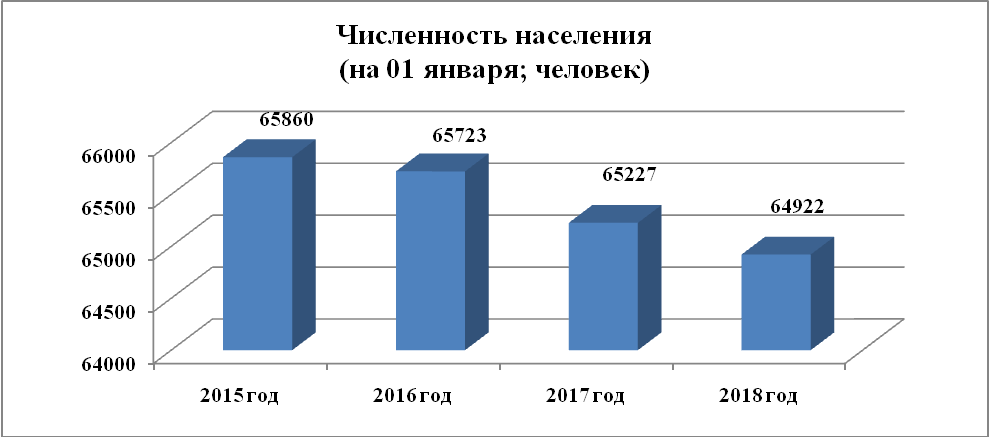 С 2014 года численность постоянного населения района сократилась на  1,4 % (по Забайкальскому краю за аналогичный период – на 1,3 %).  При этом городское население в 2017 году сократилось на 3,1 % к уровню 2014 года и составило 21020 человек, сельское – на 0,6 % (43902 человека).Основной причиной снижения численности населения на территории района является миграционный отток населения. В течение 2017 года убыли за пределы района на постоянное место жительства 2077 человек, или 32,0 человека на 1000 человек населения (по Забайкальскому краю – 33,4), что на 5,8 % больше, чем в 2014 году. Прибыли в район 1628 человек, или 25,1 человека на 1000 человек населения (по Забайкальскому краю – 26,0), что на 28,7 % меньше, чем в 2014 году. Миграционная убыль составила 449 человек, или 6,9 человека на 1000 человек населения (по Забайкальскому краю – 7,4). В 2014 году наблюдался миграционный прирост – 320 человек, или 4,9 человека на 1000 человек населения (по Забайкальскому краю – миграционная убыль – 6,2 человека на 1000 человек населения).Вместе с тем с 2014 года по 2017 год на территории района наблюдался естественный прирост населения, который в 2017 году составил 144 человека, или 2,2 человека на 1000 человек населения (по Забайкальскому краю – 1,7), в 2014 году – 303 человека, или 4,7 человека на 1000 человек населения (по Забайкальскому краю – 3,5).В 2017 году коэффициент рождаемости составил 13,7 промилле (по Забайкальскому краю – 13,4), что на 18,9 % ниже уровня 2014 года. Коэффициент смертности – 11,5 промилле (по Забайкальскому краю – 11,7), что на 5,7 % ниже уровня 2014 года. В структуре причин смертности несколько лет подряд на первом месте отмечается смертность от несчастных случаев, отравлений и травм, в том числе от случайных отравлений алкоголем и его суррогатами, на втором – от новообразований.За период с 2014 года по 2016 год (на начало года) на территории района наблюдалось снижение доли населения трудоспособного возраста в общей численности населения района на 2,2 процентного пункта (далее – п.п.) (по Забайкальскому краю – на 1,7 п.п.) за счет увеличения численности населения старше трудоспособного возраста на 7,2 % (по Забайкальскому краю – на 4,8 %), а также населения моложе трудоспособного возраста – на 5,2 % (по Забайкальскому краю – на 2,4 %). По состоянию на 01 января 2016 года доля мужского населения в общей численности населения района составила 49,9 % (по Забайкальскому краю – 47,9 %), что на 0,2 п.п. выше уровня 2014 года (по Забайкальскому краю изменение структуры населения по полу не наблюдалось). Численность мужского населения составила 32771 человек, или 101,1 % к уровню 2014 года, женского – 32952 человека, или 100,4 % к уровню 2014 года.ЗдравоохранениеЗдравоохранение муниципального района представлено следующими учреждениями: Государственное учреждение здравоохранения «Читинская центральная районная больница» (далее - ГУЗ «Читинская ЦРБ»);Государственное казенное учреждение здравоохранения «Краевой специализированный дом ребенка №2»;Государственное унитарное предприятие «Аптечный склад».По состоянию на 01 января 2018 года ГУЗ «Читинская ЦРБ» имеет в своем составе 45 обособленных подразделений:центральная районная больница, мощностью 100 амбулаторных посещений, 20 пациенто – мест дневного стационара с режимом работы в 1 смену;4 участковые больницы:Новинская участковая больница (расстояние от г. Читы – ; обслуживаемое население – 13248 человек), мощностью 15 круглосуточных коек, 30 пациенто-мест дневного стационара при круглосуточном стационаре и 165 амбулаторных посещений в смену;Домнинская участковая больница (расстояние от г. Читы – ; обслуживаемое население – 9138 человек), мощностью 15 круглосуточных коек, 15 пациенто-мест дневного стационара при круглосуточном стационаре и 150 амбулаторных посещений в смену;Верх-Читинская участковая больница (расстояние от г. Читы – ; обслуживаемое население – 6165 человек), мощностью 10 круглосуточных коек, 10 пациенто-мест дневного стационара при круглосуточном стационаре и 30 амбулаторных посещений в смену;Беклемишевская участковая больница (расстояние от г. Читы – ; обслуживаемое население – 3 705 человек), мощностью 10 круглосуточных коек, 5 пациенто-места дневного стационара при круглосуточном стационаре и 25 амбулаторных посещений в смену;	5 врачебных амбулаторий:врачебная амбулатория с. Засопка (расстояние от г. Читы – ; обслуживаемое население – 3889 человек), мощностью 15 амбулаторных посещений;Смоленская врачебная амбулатория (расстояние от г. Читы – ; обслуживаемое население – 7483 человек), мощностью 40 амбулаторных посещений;Новокукинская врачебная амбулатория (расстояние от г. Читы – ; обслуживаемое население – 4606 человек), мощностью 15 амбулаторных посещений и 7 пациенто – мест дневного стационара с режимом работы в 1 смену;Маккавеевская врачебная амбулатория (расстояние от г. Читы – ; обслуживаемое население – 3815 человек), мощностью 15 амбулаторных посещений и 10 пациенто – мест дневного стационара с режимом работы в 1 смену;врачебная амбулатория пгт Атамановка (расстояние от г. Читы – ; обслуживаемое население – 13178 чел.), мощностью 150 амбулаторных посещений и 15 пациенто – мест дневного стационара с режимом работы в 1 смену;35 фельдшерско – акушерских пункта:В районе имеются 2 модульных фельдшерско – акушерских пункта (с. Жипковщина, пгт Новокручиниский (Кручина). В с. Бургень введен в эксплуатацию типовой ФАП с жильем для медицинского работника.В 9 населенных пунктах Читинского района функционируют Домовые хозяйства (п. Мухор – Кондуй (население 14 человек), п. Ручейки (население 54 человека), п. Хвойный (население 32 человека), п. Тургутуй (население 20 человек), с. Колочное – 1 (население 137 человек), с. Черново (население 236 человек), с. Шакша (население 249 человек), п. Береговой (население 171 человек), п. Забайкальский (население 316 человек).Медицинские учреждения на территории района оказывают первичную медико-санитарную, специализированную и скорую медицинскую помощь.Образование Система образования муниципального района «Читинский район» включает:32 дошкольные образовательные организации, в том числе 28 муниципальных (далее – МДОУ), 3 ведомственных и 1 частную;31 муниципальную общеобразовательную организацию, в том числе 13 основных (далее – ООШ), 18 средних школ (далее – СОШ);5 муниципальных учреждений дополнительного образования.В сфере дошкольного образования на территории района по состоянию на 01 января 2018 года функционировала 41 муниципальная образовательная организация, реализующая программы дошкольного образования: 28 детских садов, которые посещали 2204 ребенка; 7 дошкольных групп кратковременного пребывания детей в 6 общеобразовательных организациях (СОШ с. Домна, СОШ с.Беклемишево, СОШ с.Угдан, СОШ п.ст. Гонгота, ООШ с. Иргень, ООШ с.Сивяково), которые посещали 78 детей; 12 дошкольных групп полного дня пребывания детей в 7 общеобразовательных организациях (СОШ п.ст. Гонгота, ООШ с.Елизаветино, ООШ с. Колочное, СОШ с. Маккавеево, СОШ №1 пгт Новокручининский, СОШ с. Смоленка, ООШ с. Верх-Нарым), которые посещали 224 ребенка; 5 групп при МДОУ кратковременного пребывания детей, которые посещали 57 детей.Кроме того, 350 детей посещали детские сады, подведомственные Министерству обороны Российской Федерации, 13 детей – частный детский сад «Солнечный» п.г.т. Атамановка.По состоянию на 01 января 2018 года всеми формами дошкольного образования охвачено 2926 детей, что составляло 42,3 % от общего количества детей в возрасте от рождения до 7 лет, проживающих на территории муниципального района «Читинский район».По состоянию на 01 января 2018 года очередь в АИС «Е-услуги. Образование» составила 1894 ребенка от рождения до 7 лет, в т.ч. с 1,5 до 3 лет – 1210 детей, с 3 до 7 лет – 684 ребенка.Доля детей в возрасте от 3 до 7 лет, стоящих в очереди, составила  36,0 % (в 2016 году – 31,0 %).В настоящее время МДОУ посещают 11 детей-инвалидов. В детских садах «Малыш» пгт Атамановка, «Солнышко» пгт Атамановка, «Аленушка» с. Маккавеево реализованы мероприятия по созданию доступной среды для получения детьми-инвалидами качественного дошкольного образования. Педагогическую деятельность в муниципальных дошкольных образовательных организациях в 2017 году осуществляли 237 работников, из них с высшим педагогическим образованием – 96 человек (40,5 % от общего числа работающих), со средним специальным педагогическим образованием – 136 человек (57,4 % от общего числа работающих). Во всех дошкольных образовательных учреждениях реализуется ФГОС дошкольного образования, однако материальная и учебно-методическая база не во всех МДОУ соответствует современным требованиям.В системе общего образования по состоянию на 01 января 2018 года на территории муниципального района «Читинский район» функционировала 31 общеобразовательная организация, из них 12 школ являлись малокомплектными. В 18 школах района образовательный процесс осуществлялся в две смены. На начало 2017-2018 учебного года в школах района обучалось 8207 учащихся, или 103,6 % к уровню 2016-2017 учебного года, в том числе 966 первоклассников, 731 выпускник основной школы, 270 выпускников средней школы. Численность детей, занимающихся во вторую смену, составила 2757 человек, или 33,6 % от общего количества учащихся (в 2016-2017 году – 30,3 %). Увеличение значения данного показателя связано с увеличением количества обучающихся при ограниченной площади помещений общеобразовательных организаций. Педагогическую деятельность в образовательных организациях района осуществляли 706 работников, из них с высшим педагогическим образованием – 484 человека (68,6 % от общего числа работающих), со средним специальным педагогическим образованием – 130 человек (18,4% от общего числа работающих). По состоянию на 01 января 2018 года в школах района работали 73 молодых специалиста.Медицинские кабинеты функционируют в 10 общеобразовательных и 17 дошкольных образовательных организациях района. Система дополнительного образования в районе представлена как школьным дополнительным образованием, так и дополнительным образованием, организуемым муниципальными учреждениями дополнительного образования. В соответствии с лицензией на образовательную деятельность 24 общеобразовательные школы и 5 муниципальных учреждений дополнительного образования (2 учреждения, подведомственных Комитету образования администрации муниципального района «Читинский район», 3 учреждения, подведомственных Комитету культуры администрации муниципального района «Читинский район») реализуют собственные дополнительные общеобразовательные программы. Кроме того дополнительное образование на территории района представлено детскими объединениями краевых учреждений дополнительного образования.В районе успешно внедряется интеграция общего и дополнительного образования, что способствует сближению процессов воспитания, обучения и развития школьников, организации содержательного досуга обучающихся с различными формами образовательной деятельности и, как следствие, сокращает пространство девиантного поведения, решая проблему занятости детей.Общее количество детей в возрасте от 5 до 18 лет, охваченных системой дополнительного образования, в 2017 году сохранилось на уровне 2016 года и составило 5797 человек.В 2017 году дополнительным образованием в общеобразовательных учреждениях района были охвачены 4574 ребенка, из них:2308 детей занимались в спортивных секциях;2266 детей посещали творческие, экологические, волонтерские, технические, военно-патриотические, поисковые объединения.В ДЮСШ действовало 5 отделений подготовки: футбол, хоккей, бокс, легкая атлетика, черлидинг. Количество обучающихся в 2017 году составило 491 человек, 450 учащихся получали услуги дополнительного образования при муниципальном детском оздоровительном лагере «Огонек» (далее - ДОЛ «Огонек»). При муниципальном образовательном учреждении дополнительного образования детей «Дом детского творчества» реализовывались дополнительные образовательные программы по 5 направлениям подготовки, на которых обучались 732 ребенка.Всеми формами летней занятости в летнюю оздоровительную кампанию было охвачено 6058 детей, или 72,0 % от общего числа детей школьного возраста, из них:1330 детей из малообеспеченных семей;83 ребенка, оставшихся без попечения родителей;11 детей-инвалидов;45 детей с ограниченными возможностями здоровья.На конец 2017 года 581 ребенок (в 2016 году – 565 ребенка) находился без попечения родителей, из них в семьях граждан воспитывались 490 детей (в 2016 году – 469), 33 ребенка (в 2016 году – 30) находились в ГУСО «Маккавеевский центр помощи детям, оставшимся без попечения родителей «Импульс» Забайкальского края», 25 детей (в 2016 году – 31) – в ГУСО «Черновский центр помощи детям, оставшимся без попечения родителей «Восточный» Забайкальского края» (отделение с. Колочное), 33 ребенка (в 2016 году – 43) – в ГКУЗ «Краевой специализированный дом ребенка № 2».Приоритетной формой жизнеустройства детей-сирот и детей, оставшихся без попечения родителей, является передача их в семью. В 2017 году органами опеки и попечительства выявлено 74 ребенка, оставшихся без попечения родителей (в 2016 году – 89 детей), из них 64,9 % детей переданы под опеку (попечительство) (в 2016 году – 49,4 %),  2,7 % детей устроены в приемные семьи (в 2016 году – 33,7 %), 5,4 % детей возвращены родителям (в 2016 году – 25,8 %).В 2017 году усыновлено 6 детей, ранее находившихся под опекой, установлена опека над 48 детьми из детских домов и дома ребенка.Культура	На территории муниципального района «Читинский район» по состоянию на 01 января 2018 года функционируют 62 учреждения культуры, из которых 30 являются досуговыми, 29 библиотечными, 3 учреждения дополнительного образования. В районе действуют 144 клубных формирования различной направленности, число участников которых составляет 1693 человека. В системе учреждений культуры работают 164 специалиста, из них 39 библиотечных работников, 92 специалиста культурно-досугового профиля, 33 преподавателя дополнительного образования детей. Библиотечные услуги населению района предоставляют 29 муниципальных библиотек, пользователями которых по состоянию на 01 января 2018 года являлись 15626 человек (101,8 % к уровню 2016 года). В связи с активным вовлечением читателей в исследовательскую и культурно-просветительскую деятельность учреждений в 2017 году наблюдалось увеличение на 7,4 % по сравнению с уровнем 2016 года числа посещений библиотек. Муниципальным бюджетным учреждением культуры «Межпоселенческая центральная районная библиотека» (далее – МБУК «МЦРБ») проводятся мероприятия, направленные на внесение библиографических записей в электронный каталог.  В рамках реализации мероприятий по подключению общедоступных библиотек к информационно-телекоммуникационной сети «Интернет» (далее – сеть «Интернет») в 2017 году за счет средств краевого бюджета приобретена необходимая компьютерная техника, что позволило дополнительно подключить к сети «Интернет» 5 муниципальных библиотек (филиалы МБУК «МЦРБ» с. Новотроицк, с. Ильинка, с. Шишкино,               с. Колочное, с. Сивяково). Кроме того, в 2017 году дополнительно получили доступ к сети «Интернет» 2 учреждения культуры (МБУК «РДК» с.Карповка, с.Сивяково).Физическая культураДля организации и проведения физкультурно-оздоровительных и спортивно-массовых мероприятий на территории района по состоянию на 01 января 2018 года действовало 87 спортивных сооружений, 39 плоских спортивных сооружений, в том числе 2 футбольных поля, 1 спортивная площадка, 29 спортивных залов. Единовременная пропускная способность сооружений – 1470 человек.На территории муниципального района «Читинский район» развитие образовательной деятельности в сфере физкультуры и спорта осуществляется по 24 видам спорта, в том числе настольный теннис – 3454 занимающихся, шахматы – 3423 занимающихся, легкая атлетика – 2824 занимающихся, шашки – 2556 занимающихся, волейбол – 1400 занимающихся, баскетбол – 1346 занимающихся, дартс – 280 занимающихся, футбол – 353 занимающихся, бочча – 200 занимающихся, лапта – 150 занимающихся, хоккей – 150 занимающихся, армспорт – 150 занимающихся, пауэрлифтинг – 150 занимающихся, бокс – 125 занимающихся, гиревой спорт – 125 занимающихся, спортивное ориентирование – 100 занимающихся, каратэ – 70 занимающихся, конный спорт – 50 занимающихся, пулевая стрельба – 46 занимающихся, чирлидинг – 45 занимающихся, биатлон – 30 занимающихся, борьба на поясах – 30 занимающихся, стрельба из лука – 30 занимающихся, боулинг – 30 занимающихся.Общая численность занимающихся физической культурой и спортом в 2017 году составила 17126 человек, или 92,1 % к уровню 2016 года (18585 человек), что связано с усилением требований к спортивным объектам и условиям организации занятий в спортивных залах.В образовательных учреждениях муниципального района «Читинский район» работают 65 штатных работников физической культуры и спорта (40 с высшим и 17 со средним образованием), из них 1 является молодым специалистом. Основной проблемой развития физической культуры и спорта на территории района является низкий уровень материально-технической базы спортивных сооружений. Многие здания требуют капитального ремонта. Остро ощущается проблема дефицита спортивного инвентаря.  Сельское хозяйствоСельскохозяйственное производство района представлено растениеводческой и животноводческой отраслями. В 2017 году в районе действовали 11 сельскохозяйственных организаций, в том числе 3 производственных кооператива, 4 общества с ограниченной ответственностью, 4 потребительских кооператива, а также 192 крестьянских (фермерских) хозяйства (далее – КФХ), более 18000 личных подсобных хозяйств. Высокие издержки производства, отсталая технологическая база, дефицит квалифицированных кадров, вызванный низким уровнем и качеством жизни населения в сельской местности, плохие погодные условия, низкий уровень логистики (отсутствие схем и систем хранения, транспортировки и сбыта продукции) сдерживают рост производства сельскохозяйственной продукции на территории района, оказывали отрицательное влияние на ее конкурентоспособность. Реализация комплекса мер государственной поддержки позволяет частично стабилизировать положение дел в агропромышленном комплексе (далее – АПК). В целях поддержки и развития сельхозпроизводства в 2017 году была оказана господдержка сельхозпроизводителей по 10 видам субсидирования из федерального бюджета, по 13 видам – из краевого. Общая сумма субсидирования составила 51304,0 тыс. рублей, в том числе:   за счет средств федерального бюджета – 27178,0 тыс. рублей; за счет средств краевого бюджета – 24126,0 тыс. рублей.Кроме того в 2017 году из бюджета муниципального района «Читинский район» на реализацию мероприятий муниципальной программы «Развитие сельского хозяйства и регулирование рынков сельскохозяйственной продукции сырья и продовольствия 2014-2020 гг.)» выделено 100,0 тыс. рублей, в том числе:на выплату субсидий по искусственному осеменению маточного поголовья крупного рогатого скота – 45,9 тыс. рублей;на проведение совещания по итогам трудового соперничества – 54,1 тыс. рублей.С целью обеспечения проведения посевных работ в 2017 году сельхозтоваропроизводителями района было закуплено 494 т семян овощных, зерновых культур, однолетних и многолетних трав, картофеля, 68,3 т минеральных удобрений, 812 кг средств защиты растений. На проведение весенне-полевых работ и уборку урожая израсходовано 628 т дизельного топлива и 166 т бензина. Были задействованы 51 единица тракторов, 50 единиц сеялок, 17 единиц культиваторов, 32 единицы плугов, 20 единиц зерноуборочных комбайнов, 8 кормоуборочных комбайнов, 20 единиц автомобилей.Общая посевная площадь под урожай 2017 года составила 11,6 тыс. гектаров, или 92,5 % к уровню 2016 года, в том числе посевная площадь сельскохозяйственных организаций – 6,3 тыс. гектаров, или 86,1 % к уровню 2016 года, КФХ и индивидуальных предпринимателей – 2,3 тыс. гектаров, или 79,2 % к уровню 2016 года, в хозяйствах населения – 2,3 тыс. гектаров, или 99,5 % к уровню 2016 года.В 2017 году наблюдалось увеличение посевных площадей под зерновые культуры на 0,2 % по сравнению с уровнем 2016 года, и в то же время снижение посевных площадей под картофель – на 1,2 %, овощей открытого грунта – на 7,9 %, кормовых культур – на 12,7 %.Снижение посевных площадей по отдельным сельскохозяйственным культурам, в первую очередь, связано с недостатком семян в хозяйствах района на начало посадочного сезона.В связи с погодными условиями 2017 года в результате почвенной засухи и суховейных явлений было списано 1119 гектаров посевных яровых культур. Ущерб составил 7200,0 тыс. рублей. В результате по итогам уборки урожая валовой сбор зерна составил 1,3 тыс. тонн, или 72,2 % к уровню 2016 года, картофеля – 23,9 тыс. тонн, или 104,6 % к уровню 2016 года, овощей открытого грунта – 5,7 тыс. тонн, или 83,5 % к уровню 2016 года. Валовой сбор овощей закрытого грунта составил – 2,6 тыс. тонн, или 170,7 % к уровню 2016 года.Паров под урожай 2018 года подготовлено 1,6 тыс. гектаров, или      56,0 % к уровню 2016 года.В связи с недостаточностью кормовой базы по состоянию на 01 января 2018 года поголовье крупного рогатого скота в хозяйствах всех форм собственности составило 15,2 тыс. голов, или 86,3 % к уровню 2016 года, в том числе коров 6,3 тыс. голов, или 88,3 % к уровню 2016 года, что, в первую очередь, связано с выводом стада в КФХ Жигалин А.В. и ООО «Аграрные технологии». С целью повышения генетического потенциала и продуктивности животных в районе ведется работа по искусственному осеменению маточного поголовья крупного рогатого скота (далее – КРС). На территории района работают 8 пунктов искусственного осеменения КРС. Удовлетворительную работу пунктов можно отметить только в сельских поселениях «Домнинское» и «Колочнинское». С нулевыми показателями  работают пункты в сельских поселениях «Сохондинское» и «Елизаветинское». В 2017 году в сельскохозяйственных предприятиях получено 860 голов телят.Противоэпизоотические мероприятия в районе осуществляются Государственным бюджетным учреждением «Читинская станция по борьбе с болезнями животных». По информации данного учреждения в 2017 году противоэпизоотической работой охвачено 15,2 тыс. голов КРС, 7,0 тыс. голов мелкого рогатого скота, 5,9 тыс. голов свиней, 1,4 тыс. голов лошадей. Кроме того осуществлялась работа по паспортизации личных подсобных хозяйств и идентификации животных. В 2017 году в хозяйствах района массового падежа животных не отмечалось.В 2017 году на территории района наблюдалось увеличение поголовья птиц на 25,8 % по сравнению с уровнем 2016 года в связи с приобретением ООО «Читинская птицефабрика» молодняка в количестве 15,0 тыс. голов, а также поголовья овец на 1,1 % в связи с естественным приростом.На территории района в 2017 году реализовывались следующие инвестиционные проекты:крестьянским (фермерским) хозяйством Кияевой Л. В. завершено строительство здания убойного цеха, установлено технологическое оборудование, осуществлено подключение энергоснабжения и водоснабжения (ввод объекта планируется во втором квартале 2018 года); крестьянским (фермерским) хозяйством Косенка С. А. завершено строительство здания кафе и ресторана, подключена необходимая инфраструктура, введен в эксплуатацию блок котельной, завершено строительство гостиницы (ввод объекта планируется во втором квартале 2018 года), осуществляются строительно-монтажные работы на других объектах хозяйства;крестьянским (фермерским) хозяйством Лопатиной А. А. закончено строительство летнего загона на 250 голов для поросят от 1 до 3 месячного возраста, ведутся строительно-монтажные работы свинарника (2 очередь), осуществлено подключение к электросетям. Для развития села важную роль играет обеспечение сельхозтоваропроизводителей молодыми кадрами. Предпринимательство На территории района в 2017 году осуществляли свою деятельность 570 организаций частной формы собственности (всего 723 организации всех форм собственности), в том числе:111 организаций в сфере сельского хозяйства, охоты и лесного хозяйства, или 19,5 % от общего количества организаций частной формы собственности;52 организации в сфере промышленного производства, или 9,1 % от общего количества организаций частной формы собственности;52 организации в сфере строительства, или 9,1 % от общего количества организаций частной формы собственности;158 организаций в сфере торговли, ремонта автотранспортных средств и бытовых изделий, или 27,7 % от общего количества организаций частной формы собственности;38 организаций в сфере транспорта и связи, или 6,7 % от общего количества организаций частной формы собственности;129 организаций в сфере осуществления операций с недвижимым имуществом, арендой и предоставления услуг, или 22,6 % от общего количества организаций частной формы собственности;30 организаций, осуществляющие прочие виды деятельности, или      5,3 % от общего количества организаций частной формы собственности.Коэффициент создания организаций на 1000 организаций, учтенных в Статистическом регистре Росстата, в 2017 году по муниципальному району «Читинский район» составил 59,2 промилле (по Забайкальскому краю – 58,4), коэффициент ликвидации – 89,5 промилле (по Забайкальскому краю – 118,2), тем самым коэффициент снижения количества зарегистрированных организаций составил 30,3 промилле (в Забайкальском крае – 59,8).Снижение количества организаций, действующих на территории района, в первую очередь, связано со снижением уровня доходов населения, его покупательской способности, низким уровнем спроса на производимую и реализуемую продукцию, услуги. Вместе с тем, по данным Территориального органа Федеральной службы государственной статистики по Забайкальскому краю, в 2017 году хозяйствующими субъектами района отгружено товаров собственного производства, выполнено работ и услуг собственными силами на сумму 644753,0 тыс. рублей, или 158,4 % к уровню 2016 года в действующих ценах (по Забайкальскому краю – 100,9 %), в том числе, по видам экономической деятельности:добыча полезных ископаемых – 342777,0 тыс. рублей, или 269,6 % к уровню 2016 года в действующих ценах (по Забайкальскому краю – 104,1%);обрабатывающие производства – 37973,0 тыс. рублей, или 97,9 % к уровню 2016 года в действующих ценах (по Забайкальскому краю – 92,6 %);обеспечение электрической энергией, газом и паром – 182861,0 тыс. рублей, или 101,4 % к уровню 2016 года в действующих ценах (по Забайкальскому краю – 99,9 %);водоснабжение, водоотведение, организация сбора и утилизации отходов, деятельность по ликвидации загрязнений – 81143,0 тыс. рублей, или 133,6 % к уровню 2016 года в действующих ценах (по Забайкальскому краю – 97,2 %).Индекс промышленного производства по крупным и средним организациям муниципального района «Читинский район» в 2017 году составил 153,8 % (по Забайкальскому краю – 98,0 %), в том числе по видам экономической деятельности:добыча полезных ископаемых – 260,5 % (по Забайкальскому краю – 100,6 %);обрабатывающие производства – 98,8 % (по Забайкальскому краю – 93,4 %);обеспечение электрической энергией, газом и паром – 96,5 % (по Забайкальскому краю – 95,0 %);водоснабжение, водоотведение, организация сбора и утилизации отходов, деятельность по ликвидации загрязнений – 126,0 % (по Забайкальскому краю – 91,7 %).В 2017 году общество с ограниченной ответственностью «Промышленная компания «Кварц» увеличило объемы добычи золота на 88,2 %, по сравнению с уровнем 2016 года. Продолжает наращивать объемы добычи золота открытое акционерное общество «Прииск Соловьевский». По состоянию на 01 января 2018 года данной организацией добыто россыпного золота в 2,4 раза больше, чем в 2016 году. Кроме того, в 2017 году наблюдалось увеличение объема добычи общераспространенных полезных ископаемых обществом с ограниченной ответственностью «Литос» на 37,7 %. Вместе с тем с 2016 года в связи с отсутствием потребительского спроса продолжается снижение объема добычи общераспространенных полезных ископаемых обществом с ограниченной ответственностью «Забнеруд». В 2017 году объем добычи песка и песчано-гравийной смеси в данной организации составил 44,4 % к уровню 2016 года.Несмотря на снижение в целом объемов производства в пищевой и перерабатывающей промышленности, в 2017 году на территории района наблюдался рост объемов производства хлеба и хлебобулочных изделий на 17,0 %, кондитерских изделий – на 49,1 %, колбасных изделий – на 65,0 %, а также комбикорма – на 11,1 %. По оценке, на 01 января 2018 года на территории района осуществляли свою деятельность 1498 индивидуальных предпринимателей, что на 1,9 % ниже, чем на соответствующую дату 2017 года.Потребительский рынок муниципального района «Читинский район» является одним из основных источников занятости населения. Структура потребительского рынка в течение 3-х лет остается неизменной. По состоянию на 01 января 2018 года на территории района действовали 792 объекта потребительского рынка, в структуре которых 83,0 % приходилось на объекты торговли, 10,5 % – на предприятия по оказанию услуг, 6,5 % – на предприятия общественного питания. Следует отметить, что в течение 2017 года произошло увеличение на 1,5 % по сравнению с уровнем 2016 года количества объектов потребительского рынка.В 2017 году оборот розничной торговли по Читинскому району составил 1906191,3 тыс. рублей, что в физической массе выше достигнутого уровня 2016 года на 0,7%. Предприятиями общественного питания оказано услуг в объеме 327696,4 тыс. рублей, что в сопоставимых ценах на 2,7 % выше уровня предыдущего года. Объем платных услуг, оказываемых населению, сократился на 1,2 % в сопоставимой оценке по сравнению с прошлым годом и составил 597886,2 тыс. рублей. Отрицательная динамика отмечалась в строительстве и реконструкции объектов потребительского рынка. В 2017 году построено на 8,3 % меньше объектов, чем в 2016 году и в 2,0 раза сократилось количество объектов, в отношении которых осуществлялась реконструкция.За счет нового строительства, реконструкции, освоения дополнительных площадей введено в эксплуатацию 15 объектов потребительского рынка, в том числе 11 предприятий торговли и 4 предприятия потребительского рынка (кафе в с. Угдан и с. Смоленка, оздоровительный центр в с. Угдан, станция технического обслуживания в с. Засопка). Продолжается строительство кафе в с. Ингода. Прирост общих площадей составил 4,0 тыс. кв. метров. Бытовые услугиНа конец 2017 года на территории района действовало 83 стационарных объекта, оказывающих бытовые услуги населению.Основным источником финансирования развития сферы услуг являются собственные средства организаций, что позволяет им самостоятельно расширять перечень оказываемых услуг в зависимости от спроса.В общем объеме оказанных бытовых услуг населению муниципального района «Читинский район» – ремонт, окраска и пошив обуви, ремонт и пошив швейных, меховых и кожаных изделий, головных уборов и изделий текстильной галантереи, ремонт и техническое обслуживание бытовой радиоэлектронной аппаратуры, бытовых машин и приборов, техническое обслуживание и ремонт транспортных средств занимает 47,0 %, услуги парикмахерских – 24,1 %, услуги бань – 6,0 %, предоставление услуг по обеспечению проживания – 4,8 % и прочие услуги – 18,1 %.При этом жители не всех поселений района обеспечены в должной мере социально-значимыми видами услуг. Жилищно-коммунальное хозяйство  Жилищный фонд в муниципальном районе по состоянию на 01 января 2018 года составил 1316,6 тыс. кв. м, или 105,5 % к уровню 2016 года, средняя обеспеченность населения жильем в районе – 19,2 кв. м. на одного человека (в 2016 году – 19,0 кв. м).Уровень собираемости платежей за предоставленные жилищно-коммунальные услуги составляет 90,5 %, что на 2,3 п.п. выше уровня 2016 года.По состоянию на 01 января 2018 года на территории района действовали 11 ресурсоснабжающих организаций.В рамках реализации полномочий по организации сбора и вывоза бытовых отходов и мусора на территории муниципального района в соответствии с утвержденными тарифами действовали 4 подрядные организации: общество с ограниченной ответственностью «Экология» (территория природного парка «Ивано-Арахлейский»);общество с ограниченной ответственностью управляющая компания «Универсал-Мастер» (территория сельских поселений «Домнинское», «Ингодинское», «Леснинское»);индивидуальный предприниматель Голянова С.Н. (территория сельских поселений «Смоленское», «Верх-Читинское», «Шишкинское»);индивидуальный предприниматель Волощук Е.М. (территория сельских поселений «Александровское», «Новотроицкое», «Елизаветинское»).Развитие жилищного строительства Согласно данным Территориального органа Федеральной службы государственной статистики по Забайкальскому краю, в 2017 году на территории муниципального района введено в действие 41456 кв. м общей площади зданий жилого назначения, или 159,9 % к уровню 2016 года, из них жителями муниципального района – 39631 кв. м общей площади жилья (в 2,1 раза больше, чем в 2016 году). Резкое увеличение значения показателя «Ввод в действие жилых домов населением», в первую очередь, связано с регистрацией прав собственности на недвижимое имущество гражданами на ранее построенное жилье в связи с вступлением в силу с 01 января 2018 года поправок в Градостроительный кодекс Российской Федерации, в соответствии с которыми предусматривается административная ответственность за несвоевременный государственный учет объектов недвижимости и вводятся ограничения на их использование.Всего, по состоянию на 01 января 2018 года в списке граждан, нуждающихся в жилых помещениях, состоит 599 семей. Транспортная инфраструктураРегулярным автобусным сообщением охвачено 23 поселения муниципального района «Читинский район» (в 2016 году – 22 поселения). На территории района действуют 25 межмуниципальных маршрутов (в 2016 году – 24 маршрута). В отчетном году организован новый маршрут 112 «Чита – Засопка».Пассажиропоток в 2017 году составил 3411,6 тыс. человек (104,2 % к уровню 2016 года).По состоянию на 01 января 2018 года общая протяженность дорог муниципального района «Читинский район» составила 718,41 км, городских поселений – 148,15 км. Имущественные и земельные отношенияПо состоянию на 01 января 2018 года в реестре муниципальной собственности муниципального района «Читинский район» числилось 21244 объекта муниципального имущества на общую сумму 1186577,54 тыс. рублей, в том числе объектов недвижимого имущества – 1068 единиц на общую сумму 916721,14 тыс. рублей, объектов движимого имущества – 20176 единиц на общую сумму 269856,4 тыс. рублей.Финансово-бюджетная политика2. Анализ конкурентоспособности муниципального района «Читинский  район» (SWOT-анализ)Анализ социально-экономического положения муниципального района «Читинский район» явился основой для выделения сильных и слабых сторон муниципального образования, а также возможностей и рисков (угроз) дальнейшего развития.Внутренние условияВнешние факторыРесурсы Читинского района определены на основе экспертных оценок:Оценка социально-экономического положения муниципального района «Читинский район» по результатам анкетирования проживающего на его территории населения	Анкетирование по вопросам оценки уровня социально-экономического развития муниципального района «Читинский район» среди населения городских поселений «Атамановское», «Новокручининское», «Яблоновское» и сельские поселения «Беклемишевское», «Верх-Читинское», «Домнинское», «Елизаветинское», «Засопкинское», «Ингодинское», «Колочнинское», «Леснинское», «Маккавеевское», «Новотроицкое», «Сивяковское», «Смоленское», «Шишкинское».Опрос имел репрезентативный характер. Основную долю опрошенных составили женщины (72,1 %) трудоспособного возраста (68,0 %). Кроме того большинство опрошенных респондентов являлись коренными жителями поселений, проживающие в них с рождения (45,1 %), а также жители, проживающие в населенных пунктах более 10 лет (39,3 %).	При оценке степени удовлетворенности учреждениями инфраструктуры наиболее высокую оценку получили: магазины, школы, детские сады, связь и телевидение; наиболее низкую: пандусы и другие приспособления для передвижения людей с ограниченными возможностями, учреждения спорта и физической культуры, парки и скверы, места отдыха на открытом воздухе, тротуары, урны и контейнеры для мусора на улицах.	Степень оценки экологической ситуации составила: «скорее благоприятная» - 32,0 %, «скорее неблагоприятная» - 27,9 %, «неблагоприятная» - 16,4 %, «благоприятная» - 12,3 %.	Степень оценки состояния здоровья составила: «удовлетворительное» - 48,4 %, «хорошее» - 32,8 %.	Степень удовлетворенности жилищными условиями составила: «скорее удовлетворены» - 31,1 %, «и да, и нет» - 29,5 %, «скорее не удовлетворены» - 18,9 %, «полностью удовлетворены» - 12,3 %.	На вопрос «Где Вы обычно проводите свое свободное время?» основная часть респондентов ответила «дома, в гостях у друзей, родственников» (77,9 %).	При оценке комфортности двора и поселка для проживания, основная часть респондентов ответила, что «чувствуют себя вполне комфортно, но есть определенные решаемые проблемы» (60,0 %), при оценке же комфортности района для проживания основная часть опрошенных отметила что затрудняется ответить на данный вопрос (54,1 %), однако 21,3 % респондентов «чувствуют дискомфорт, т. к. имеется множество серьезных проблем, препятствующих комфортному проживанию».	При оценке желания сменить место жительства ответы респондентов распределились следующим образом: «не хотели бы переезжать» - 37,7 %, «хотели бы переехать в другой субъект Российской Федерации» - 27,9 %, .« «хотели бы переехать в другой район, город Забайкальского края – 15,6 % (в основном в г. Чита), «пока не решили» (15,6 %),  При этом основной причиной отсутствия желания переехать из населенного пункта большинство респондентов, выбравшие данный ответ, отметили «желание жить и работать на родине», основными причинами переезда указаны: 1) отсутствие возможности найти подходящую работу с достойной заработной платой, 2) неудовлетворительные условия для проживания, 3) неудовлетворительный уровень медицинских учреждений.	По мнению основной части опрошенных, приоритетами работы органов местной власти должны стать: 1) асфальтирование улиц и проспектов; 2) доступность спортивных секций для детей и молодежи;3) капитальный ремонт жилых домов.	Приоритетными направлениями развития района должны стать:развитие сельского хозяйства;развитие образования;3) развитие здравоохранения.	Кроме того, по мнению опрошенных, особое внимание необходимо уделить: благоустройству детских площадок, открытию развивающих центров для детей, поддержке малого и среднего предпринимательства в сфере сельского хозяйства, освещению улиц, благоустройству населенных пунктов, ремонту дорог.II. Приоритеты, цели и задачи социально-экономического развития муниципального района «Читинский район»Основной целью Стратегии является формирование к 2030 году комфортной среды для проживания населения на территории района, обеспечивающей высокий уровень качества жизни населения.Для достижения данной цели необходимо решить следующие задачи:рост уровня доходов;улучшение качества окружающей среды;повышение качества услуг социальной сферы;увеличение занятости трудоспособного населения и сокращение безработицы;достижение необходимых темпов экономического роста, обеспечивающих развитие отраслей производства и услуг, отвечающих критериям рыночной и социальной эффективности;повышение эффективности деятельности органов местного самоуправления;создание благоприятного инвестиционного климата.Приоритетными направлениями стратегического развития муниципального района «Читинский район» станут:Создание условий для личностного развития и реализации способностей человека, пополнение трудовых ресурсов;Создание комфортной среды для проживания и посещения территории;Формирование благоприятного экономического климата;Создание безопасной жизненной среды для проживания и посещения территории;Создание эффективной системы управления территорией в тесном взаимодействии местного сообщества, общественных институтов и укрепление внешних связей.III. Целевой сценарий социально-экономического развития муниципального района «Читинский район» на долгосрочный периодНа основе анализа ключевых факторов сформированы сценарии социально-экономического развития муниципального района. Сценарии различаются степенью выполнения поставленных задач и интенсивностью социально-экономического развития муниципального района под влиянием внешних и внутренних факторов. На основании экспертной дискуссии в Читинском районе могут быть намечены два направления развития:Территория превращается в спальный район Читинской агломерации, а также является местом вывоза твердых бытовых отходов г. Чита;Район превращается в территорию для внутреннего и внешнего туризма, сохраняет и развивает свою сельскохозяйственную специализацию (кормит г. Чита).При этом можно выделить три сценария развития Читинского района.В случае отсутствия, как внешнего толчка, так и внутренней мобилизации, район будет развиваться по инерции, и будущее будет крайне депрессивным (сценарий «инерция»). Приток ресурсов для развития извне при отсутствии внутренней мобилизации населения приведет к простому «проеданию» природного капитала («сырьевой» сценарий). Мобилизация населения в условиях притока внешних ресурсов создаст условия для медленного, постепенного улучшения жизни (сценарий «эволюция»).Сценарий «Инерция»Будет продолжаться медленный естественная убыль населения, при этом основная масса новорожденных будет принадлежать к социально неблагополучным группам населения, что изначально будет сильно усложнять задачу их правильной социализации, эффективного обучения и трудоустройства.Сфера культуры будет работать на сохранение наследия, и ее развитие не будет предусматривать реализацию инновационных социокультурных проектов. Из-за этого значительная часть молодежи и трудящихся будет пользоваться учреждениями культуры по минимуму. Консервативная культурная политика приведет к усилению пессимистических настроений, укреплению негативного отношения жителей к району и самим себе. Запрос населения в значительной мере будет удовлетворять криминальная культура. В развитии системы образования основное внимание будет уделяться обновлению основных фондов образовательных учреждений, а не изменению качества образования, что не будет давать реальную «путевку в жизнь» новому поколению. Развитие широкой линейки видов спорта и постепенное строительство новых спортивных объектов приведет к увеличению доли населения, регулярно занимающегося физкультурой. При этом из-за распыления ограниченных финансовых ресурсов (в бюджете, у домохозяйств) не будут достигнуты прорывы ни в области массового спорта, ни в спорте высших достижений. Социальная защита, стараясь максимально охватить три группы населения (сирот, пенсионеров, инвалидов), а также из-за дефицита финансовых ресурсов в условиях депрессивной экономики региона, не будет эффективно выполнять свои функции из-за быстрого роста населения, нуждающегося в поддержке. Акцент на предпринимательство и самозанятость как главное средство балансировки спроса и предложения на рынке труда в условиях депрессивной экономики будет приводить к переразвитию торгового бизнеса. Неэффективная работа социальной сферы в совокупности будет приводить к падению человеческого капитала, что станет одной из основных причин дальнейшего ухудшения инвестиционного климата. В условиях ограниченных бюджетных возможностей и малой платежеспособности подавляющей массы населения будет сохраняться износ коммунальной инфраструктуры и жилого фонда до 60% и убыточность ЖКХ до 80%. Информационно-коммуникационная инфраструктура будет ориентирована на удовлетворение бытовых потребностей физических лиц, а использование этих технологий в сфере бизнеса и на производствах будет иметь весьма ограниченный масштаб.Агропромышленный комплекс будет продолжать стагнировать в основном из-за «метаний» в сельскохозяйственной политике, ориентации на ограниченный внутренний рынок региона. Лесопромышленный комплекс будет продолжать развиваться главным образом в сфере лесозаготовки, а наращивание переработки древесины происходить медленно. Сценарий «Сырьевой»При реализации «сырьевого» сценария в долгосрочном периоде будут продолжать действовать характерные тенденции роста рождаемости. Эту тенденцию будет усиливать приток рабочих, занятых на инвестиционных проектах, а также возможность поддерживать рождаемость населения за счет дополнительных пособий из вышестоящих бюджетов. Система образования будет развиваться поступательно в рамках общефедеральных тенденций, существенно повысится его доступность, а также постепенно улучшится материально-техническая база. Социальная защита населения будет также ориентирована на сирот, пенсионеров, инвалидов. Общий рост благосостояния населения будет расти, чему будет способствовать уровень заработных плат в реальном секторе. Основываясь на этой возможности, система социального обеспечения будет продолжать перераспределять нагрузку по содержанию сирот, пенсионеров и инвалидов с государства на семью. При этом в условиях неравномерного экономического роста будет  оставаться нерешенной проблема социального слоя с «застойной» бедностью, которая  наследуется в социально неблагополучных семьях через поколения.В сфере культуры будет расти материальная обеспеченность учреждений культуры, реконструироваться и строиться объекты культуры и учреждения досуга. При этом традиционная культура по-прежнему останется отдаленной и в некоторой степени неинтересной для молодого поколения. Вложения в развитие досуга молодежи будет обеспечивать ее занятость в свободное от работы, учебы время. В сфере физической культуры и спорта основная направленность будет на массовый спорт, который будет развиваться как форма досуга работающего населения, молодежи. Инфраструктура спортивных сооружений будет развиваться в среднем темпе и крайне неравномерно в территориальном разрезе.Рынок труда будет балансироваться за счет миграции предпринимательства и самозанятости, а также расширения сферы услуг и социального сектора. Характерна внутрирегиональная миграция в муниципальные образования вокруг краевого центра.В агропромышленном комплексе до 2030 года планируется стабильный подъем производства на основе обновляющейся техники и технологий, повышения платежеспособного спроса населения, роста доходности сельскохозяйственных товаропроизводителей. Лесопромышленный комплекс (далее – ЛПК) будет медленно развиваться. В отсутствие внутреннего спроса на продукцию переработки, медленного налаживания эффективной системы лесоподготовки и лесовосстановления, а также недостаточной развитости дорожной инфраструктуры предприятия ЛПК будут иметь весьма ограниченный потенциал для своего развития.Сектор информационно-коммуникационных технологий (далее – ИКТ) будет развиваться эволюционно и ориентироваться преимущественно на удовлетворение платежеспособного спроса населения (физических лиц). Применение ИКТ в бизнесе и промышленности будет носить ограниченный и вспомогательный характер.Жилищно-коммунальная инфраструктура будет оптимизирована за счет целевых бюджетных инвестиций. При этом платежеспособность населения будет отставать от динамики тарифов на жилищно-коммунальные услуги, что сохранит до 2030 года убыточность жилищно-коммунального комплекса.Малое и среднее предпринимательство будет развиваться преимущественно как торговое и будет удовлетворять платежеспособный спрос населения. Сценарий «Эволюция»Демографические показатели будут постепенно улучшаться в результате совокупного действия следующих мер: реальной финансовой поддержки материнства и детства («материнство как профессия»), популяризации семейной жизни, развития села и повышения доступности земельных участков и жилья. Образовательные организации будут готовить социализированных, профессионально ориентированных молодых людей, получающих впоследствии востребованное профессиональное образование, что позволит обеспечить баланс на рынке труда. Содержание и форма обучения будет тесно связаны с потребностями реального сектора, перспективами развития экономики. Данный сценарий предусматривает полную смену подходов в работе сферы социальной защиты. Основные усилия будут направлены на восстановление утраченных социальных связей или налаживание новых. Социально-незащищенные группы населения (сироты, пенсионеры, инвалиды) будут включаться в состав родных или приемных семей. Комплексное сопровождение семей такого типа станет главной задачей сферы социального обеспечения. Социальная защита будет координировать свои усилия и бюджеты со сферами культуры, религии и образования для плавного изменения общественных ценностей от конкурентного эгоизма в пользу семейной сплоченности и общественной солидарности. Главной задачей станет недопущение попадания любого в положение нуждающегося в социальной защите.Культура будет более активно искать новое содержание и формы подачи, причем преимущественно в местном наследии (буддизм, православие, семейские, казачество). Основные усилия и финансы будут вкладываться в людей, в организацию процессов социокультурной трансформации. Культура станет более мобильной (регулярные культпробеги), активно будут использоваться новые информационные технологии для синтеза молодежной и традиционной культуры. Основные направления деятельности учреждений культуры будут ориентированы на восстановление бережного отношения к окружающей среде, пропаганду здорового образа жизни и семьи, развитие ценностей общественной солидарности и поддержки. В качестве ролевых моделей с привлечением всех сфер культуры будут популяризированы современники-забайкальцы, добившиеся высочайших достижений на благо края. Культура будет активно сотрудничать со сферой образования, спорта, вплетая новое содержание в традиционную активность в школах и на стадионах. Будет восстанавливаться связь поколений, молодежь получит необходимый идеологический базис для активного вхождения в жизнь. Рынок труда будет становиться сбалансированным за счет активизации предпринимательства в области переработки в агропромышленном и лесопромышленном комплексе. Изменение ценностей населения и комплексная поддержка закрепления молодежи в агропромышленном комплексе и производительном предпринимательстве приведут к постепенному возрождению этих трудоемких отраслей.Лесная промышленность будет развиваться на основе сети мелких и средних предприятий. Потребность региона и муниципалитета в изделиях лесопромышленного комплекса наряду с общественным контролем качества продукции и борьбой с «черными лесорубами», позволит наладить как рациональное лесопользование, так и глубокую переработку в этой отрасли. Агропромышленный комплекс будет медленно восстанавливать свои позиции. На первоначальном этапе движущим фактором его развития будет являться расширение федеральной поддержки за счет точечных инвестиций и целевых субсидий в комплексную программу развития села. Качественная переработка сельхозпродукции, расширение рынков сбыта за счет государственного и муниципального заказа из сферы образования, здравоохранения и соцобеспечения, научное обеспечение агропромышленного комплекса (далее – АПК) будут «разгонять» сельское хозяйство. АПК станет рыночно-ориентированным. Ведущие отрасли АПК будут саморазвивающимися (мясное скотоводство, овцеводство, растениеводство). Молодежь начнет вливаться в АПК, в основном, в сферу переработки, научного обеспечения, сферу реализации.  Развитие транспортной инфраструктуры будет играть ключевую роль в увеличении связанности внутреннего пространства района, поддержании тесных производственно-хозяйственных связей и стабильной работы социальной сферы. Связь наряду с транспортной инфраструктурой будет одним из инструментов поддержки предпринимательской активности. Информационно-коммуникационные технологии будут активно применяться не только в сфере развлечения, но и для бизнеса (электронные торговые площадки, логистика, обучение).Целевым сценарием социально-экономического развития муниципального района «Читинский район» выбран «Эволюция». Показатели развития по целевому сценарию приведены в приложении № 2 к Стратегии. IV. Основные направления развития муниципального района «Читинский район» на долгосрочный периодВ соответствии с главной стратегической целью, приоритетами и задачами на перспективу до 2030 года приоритетные направления социально-экономической политики муниципального района «Читинский район» определяются следующим образом (целевые индикаторы по каждому из направлений деятельности указаны в приложении № 2 к Стратегии).Создание условий для личностного развития и реализации способностей человека, пополнение трудовых ресурсовОбразованиеМодернизация системы дошкольного, общего и дополнительного образования является основой социального развития и роста инновационной экономики. Одной из самых важных жизненных ценностей человека является получение качественного образования, которое возможно применить для достижения конкретной цели и повышения качества жизни.Дошкольное образование и раннее развитиеОсновными приоритетами в развитии дошкольного образования станут:создание конкурентного рынка из муниципальных и немуниципальных поставщиков услуг дошкольного и дополнительного образования;формирование гармоничной личности и раскрытие потенциала ребенка;обеспеченность дошкольным образованием – 100%;повышение уровня  профессиональных компетенций педагогических работников;обеспеченность специалистами и квалифицированными кадрами – 100%.Общее (школьное) образованиеОсновными приоритетами развития общего образования будут:формирование конкурентоспособного выпускника;повышение профессиональной компетентности руководителей образовательных организаций;организация инклюзивного образования для лиц с ограниченными возможностями здоровья;расширение возможности семей, общественных организаций и бизнеса для участия в образовательном процессе, оценке качества образования и управления школами;системная профориентационная работа в школе совместно с учреждениями профессионального образования;создание ресурсных центров по подготовке к ЕГЭ и системы межшкольных консультаций;поощрение победителей и призеров краевых, региональных и Всероссийских предметных олимпиад.Дополнительное образованиеВ системе дополнительного образования детей должно произойти:обновление содержания и технологий образования, развитие вариативности образовательных программ;  гарантирование обеспечения непрерывного сопровождения детей с учетом их особенностей, индивидуальных потребностей и способностей. Особое внимание уделено созданию условий для формирования духовно-нравственной, социально-активной и успешной личности с высоким уровнем гражданских компетентностей, для сохранения и укрепления здоровья школьников, воспитания здорового образа жизни.Молодежная политикаСтратегия определяет приоритетные направления и концептуальные механизмы реализации молодежной политики, основной целью которых является активное участие молодежи в реализации приоритетных социально-экономических проектов развития муниципального района.Это предполагает решение следующих приоритетных задач.вовлечение молодежи в социальную практику;обеспечение поддержки научной, инновационной, творческой и предпринимательской активности молодежи;развитие системы патриотического воспитания детей и молодежи способствующей формированию социально активной личности, обладающей чувством национальной гордости, гражданского достоинства, любви к Отечеству, своему народу и готовой к их защите.Переход к новой молодежной политике будет осуществляться через:создание условий и возможностей для успешной социализации и эффективной самореализации молодежи, развития ее потенциала в интересах района;создание условий для развития добровольческой (волонтерской) деятельности молодежи;поддержка и формирование стремления молодежи к здоровому и трезвому образу жизни;обеспечение увеличения количества молодых людей, участвующих в конкурсных мероприятиях (профессиональные и творческие конкурсы, научные олимпиады), расширение перечня конкурсов и совершенствование методик отбора;воспитание патриотизма, уважения к историческому и культурному прошлому России и Вооруженным Силам Российской Федерации;распространение эффективных моделей и форм участия молодежи в управлении общественной жизнью, вовлечения молодых людей в деятельность органов самоуправления;укрепление материально-технической базы учреждений по работе с молодежью, модернизация системы повышения квалификации специалистов по работе с молодежью;развитие эффективных форм вовлечения молодежи в трудовую и экономическую деятельность, включая деятельность трудовых объединений и других форм занятости молодежи, эффективной социализации молодежи, находящейся в трудной жизненной ситуации;расширение перечня мероприятий по развитию инновационной и предпринимательской активности молодежи, совершенствование форм организационного и материального стимулирования.Физическая культура и спортСтратегической целью развития физической культуры и спорта является создание доступной инфраструктуры для занятий физической культурой и спортом, обеспечивающей весь спектр потребностей спортсменов и интересов населения района, формирование системы внешней и внутренней мотивации ведения здорового образа жизни. Достижение основной цели предполагает решение следующих задач:эффективное использование имеющейся материально-технической базы физической культуры и спорта, разработка и внедрение новейших технологий в процессе физического воспитания и образования, а также развитие массового спорта среди подрастающего поколения;дальнейшее развитие инфраструктуры объектов физической культуры и спорта, увеличение количества уличных спортивных объектов, расположенных в шаговой доступности, а также популяризация здорового образа жизни;формирование внутренних установок для ведения здорового образа жизни за счет осуществления комплексной работы по информационной, просветительской пропаганде через печатные средства массовой информации, Интернет, социальные сети, образовательные учреждения всех уровней;создание условий и разработка стимулов для значительного увеличения числа лиц, самостоятельно занимающихся физической культурой и спортом;создание безбарьерной среды жизнедеятельности для инвалидов и иных маломобильных категорий населения для занятий физкультуры и спортом.Развитие культурыЦелью развития сферы культуры является превращение отрасли в источник всестороннего развития и формирования конкурентоспособного человека. Достижение целей предполагает осуществление следующих основных задач:создание единого культурного пространства и обеспечение максимальной доступности услуг в сфере культуры;создание условий для повышения качества и разнообразия услуг, предоставляемых в сфере культуры;поддержка новых форм культурного просвещения и молодых дарований.Решение задач будет осуществляться через:развитие инфраструктуры и повышения ее доступности для населения;поддержку культурных проектов в процессе развития муниципальных образований района, местных культурных инициатив, формирования новых культурных традиций в поселениях района;сохранение и популяризация культурного наследия народов, проживающих на территории района, поддержки межкультурного и межконфессионального взаимодействия;создание безбарьерной среды жизнедеятельности для инвалидов и иных маломобильных категорий населения в сфере культуры;развитие традиционных и новых культурных направлений (декоративно-прикладное искусство, дизайн, искусство эстрады, видео- и мультимедиа);развитие инновационных моделей культурного обслуживания, в том числе путем внедрения нестационарных форм обслуживания;перевод в электронный вид библиотечных фондов, обеспечение  доступа населения к ним с использованием сети Интернет;поддержку всех видов культуры – от элитарной до массовой, создания новых культурных центров и творческих коллективов;формирования сети многофункциональных культурных центров, объединяющих библиотеку, клуб, музей с доступом к электронным ресурсам;поддержку применения в деятельности учреждений культуры информационно-коммуникационных технологий, их оснащения современным оборудованием, обеспечивающим равный доступ жителей района к культурным ценностям;содействие развитию культурно-познавательного туризма, обеспечения комплексного подхода к сохранению культурно-исторического наследия;выявление одаренных детей и молодежи, обеспечения условий для их образования и творческого развития;поддержку культурных проектов в детской и молодежной среде, роста охвата детского населения района дополнительным образованием художественно-эстетической направленности.Демографическая политикаЗадачей демографической политики в муниципальном районе должно стать развитие демографического потенциала, стимулирование подъема рождаемости, формирование социально-экономических предпосылок для дальнейшего демографического роста, поддержка молодых семей и молодежи. Основой демографической политики района являются следующие принципы: комплексность реализации приоритетных направлений; концентрация на проблемах и разработка эффективных мер для их решения; учет особенностей демографического развития городских и сельских поселений района;взаимодействие органов местного самоуправления с институтами гражданского общества.Для достижения поставленной задачи должен быть реализован комплекс мероприятий по трем приоритетным направлениям:1. Снижение уровня смертности населения, в первую очередь, среди детей, подростков и лиц трудоспособного возраста, увеличение продолжительности жизни населения:проведение пропагандистско-профилактической работы по заболеваниям среди населения района;повышения качества дорог, дисциплины на дорогах, организации дорожного движения;укрепление состояния здоровья детей и подростков, прежде всего за счет совершенствования мероприятий по снижению травм и отравлений, профилактики курения, алкоголизма и наркомании, а также путем создания кабинетов медико-социальной помощи в общеобразовательных организациях;улучшение качества жизни населения старших возрастов.2. Повышение рождаемости и качества жизни семей, имеющих детей, сохранение и укрепление репродуктивного здоровья населения:поддержка молодых семей и их ориентация на рождение детей, обеспечение дальнейшего развития центров молодой семьи, социальных служб для молодежи, разработка инновационных форм обеспечения достойными жилищными условиями молодых семей;поддержка семей, воспитывающих детей, оставшихся без попечения родителей, детей-сирот, профилактика семейного неблагополучия и социального сиротства, обеспечение защиты прав и законных интересов детей;активная пропаганда опыта работодателей и профсоюзных организаций, реализующих на своих предприятиях программы, направленные на улучшение положения семей с детьми, укрепление здоровья работников, профилактику социально значимых заболеваний;развитие и поддержка инфраструктуры дошкольного обучения и воспитания, обеспечение доступности услуг дошкольного образования для всех слоев населения.3. Укрепление института семьи и брака, восстановление значимости семейных ценностей:формирование общественного мнения в отношении необходимости укрепления института семьи, семейных форм воспитания;возрождение и сохранение духовно-нравственных традиций семейных отношений, формирование ориентации на вступление в брак;ориентация системы общественных и личностных ценностей на многодетные семьи путем усиления приоритетности интересов данных семей при формировании и реализации социальной политики;восстановление приоритета полной семьи, повышение престижа родительского авторитета.Доходы населения и рынок трудаДля достижения стратегической цели и установленных значений целевых показателей предусматривается решение следующих основных задач:повышение качества рабочих мест, легализацию занятости и доходов населения, снижение неполной занятости;стимулирование организации безработными гражданами предпринимательской деятельности и ее поддержка с целью дальнейшего создания рабочих мест, развития производства и сферы услуг населению;совершенствование взаимодействия органов местного самоуправления, профсоюзных организаций с органами надзора и контроля по защите трудовых прав граждан;реализацию мер по улучшению условий и охраны труда, снижению риска смертности и травматизма на производстве, профессиональных заболеваний путем информирования, консультирования и обучения безопасным методам работы, обеспечения работников эффективными современными средствами защиты;развитие системы оценки условий труда с точки зрения заблаговременного выявления риска угрозы жизни и здоровью работника на каждом рабочем месте.Создание комфортной среды для проживания и посещения территорииРазвитие дорожного хозяйства и благоустройстваОсновными задачами развития дорожного комплекса и благоустройства являются: создание на территории района сети дорог, отвечающих современным требованиям, обеспечивающих ускорение товародвижения и снижение транспортных издержек в экономике, снижение аварийности и увеличение скоростного движения транспортных потоков; повышение транспортной доступности, обеспечивающей улучшение автомобильного сообщения на территории района;создание комфортных условий для жизни населения;выполнение работ по комплексному благоустройству района, созданию парковых зон;реализация комплексной программы благоустройства внутридворовых территорий;Приоритетные направления по выполнению задач:увеличение размера дорожного фонда, в том числе через активное участие в государственных программах, в целях приведения в нормативное состояние, в первую очередь, опорной сети дорог, межпоселковых дорог, а также дорог в границах населенных пунктов;проведение месячников по благоустройству территорий;выполнение работ по комплексному благоустройству дворовых территорий поселений.Развитие жилищно-коммунальное хозяйстваОсновные цели развития жилищно-коммунального хозяйства – повышение эффективности, устойчивости и надежности функционирования систем жизнеобеспечения, привлечение инвестиций в жилищно-коммунальную отрасль, улучшение качества услуг с одновременным снижением затрат.Основными задачами для достижения поставленных целей являются: обеспечение комфортного и безопасного проживания граждан в многоквартирных домах;бесперебойное и эффективное обеспечение водоснабжением и отоплением;обеспечение пожарной безопасности и улучшение санитарного состояния территории;активное использование механизма муниципального частного партнерства в коммунальной сфере - в рамках строительства новых инфраструктурных объектов и реконструкции существующих для обеспечения населения качественными услугами.Формирование благоприятного экономического климатаСоздание условий для деятельности и обеспечения устойчивого развития малого и среднего предпринимательства.Стратегической целью развития малого и среднего предпринимательства является создание среды для его развития.Достижение будет осуществляться посредством:организации системной работы по ликвидации административных барьеров на пути предпринимательской деятельности;стимулирования спроса на продукцию местных малых и средних предприятий;реализации мероприятий, направленных на увеличение доли муниципальных закупок товаров, работ, услуг у субъектов малого и среднего предпринимательства;пропаганды легального предпринимательства и формирования положительного имиджа предпринимателя;стимулирования молодежного предпринимательства и активного участия молодежи в работе предпринимательского сектора экономики района.Создание условий для реализации инвестиционных проектов.Основная цель – это повышение инвестиционной привлекательности района, раскрытие его конкурентных преимуществ.Основные пути реализации будут заключаться в: активном позиционировании района в качестве территории, благоприятной для инвестирования, формирование оригинального, понятного и узнаваемого инвесторами образа района;информационной поддержке инвестиционной политики района, презентации инвестиционных возможностей района;совершенствование процедур формирования земельных участков и упрощение подготовки разрешительной и проектной документации для получения разрешения на строительство;формирование новых точек роста, формирование тесных межмуниципальных экономических связей.Для этого необходимы:реализация масштабных инвестиционных проектов, структурно влияющих на экономику района;привлечение инвестиций в развитие сельского хозяйства, обеспечивающих структурные сдвиги в сельском хозяйстве и увеличение производительности труда на селе;развитие сферы услуг, стимулирование развития малого и среднего предпринимательства.Перечень инвестиционных проектов, реализуемых на территории муниципального района, представлен в приложении № 3 к Стратегии.Развитие сельского хозяйстваОсновными стратегическими целями развития сельскохозяйственной отрасли в долгосрочном периоде являются:повышение конкурентоспособности сельскохозяйственной продукции на основе роста эффективности сельскохозяйственного производства;повышение качества жизни сельского населения и социального обустройства сельских поселений.Для достижения стратегических целей необходимо решение задач:увеличение объема продукции животноводства на основе повышения продуктивности скота и птицы;увеличение объема продукции растениеводства на основе повышения урожайности основных видов сельскохозяйственных культур;повышение уровней потребления основных видов сельскохозяйственной продукции и продовольствия, их доступности и экологической безопасности для населения;повышение материального уровня жизни, улучшение условий труда и занятости сельского населения;улучшение жилищных и социальных условий жизни населения;улучшение обеспеченности сельскохозяйственных товаропроизводителей современными видами сельскохозяйственной техники и материальными ресурсами;улучшение институционального сельскохозяйственного производства путем поддержки малых форм хозяйствования и стимулирования развития малых форм хозяйствования, в том числе личных подсобных хозяйств. Создание безопасной жизненной среды для проживания и посещения территорииОхрана окружающей средыДля муниципального района «Читинский район» экологическая обстановка имеет важное значение. Так как именно в Читинском районе находятся основные места отдыха жителей краевого центра, то высока загрязненность, обусловленная человеческим фактором. Одной из серьезных экологических проблем на территории района является проблема обращения с отходами производства и потребления. Экологическая ситуация в районе остается напряженной, а уровень загрязнения окружающей среды - высоким. Решение экологических проблем важно не только для создания комфортной среды проживания жителей района, но и для повышения инвестиционной и туристической привлекательности района.В связи с этим приоритетные направления:сохранение и улучшение природной среды обитания человека, минимизация всех видов антропогенного воздействия на экосистему и сохранение биологического разнообразия района, развитие систем использования вторичных ресурсов и использование возобновляемых источников энергии;развитие рынка переработки и утилизации отходов посредством реализации инвестиционных проектов инновационной направленности.Создание эффективной системы управления территорией в тесном взаимодействии местного сообщества, общественных институтов и укрепление внешних связейОсновными приоритетами развития направления по повышению эффективности муниципального управления, являются:1) формирование новой информационной среды;развитие муниципальной службы и противодействие коррупции;повышение эффективности использования муниципального имущества и земли;обеспечение устойчивости бюджета;повышение гражданской активности местного населения;развитие межмуниципального сотрудничества.Формирование новой информационной средыЦелями в долгосрочной перспективе являются создание благоприятных условий для оперативного информационного межведомственного обмена информацией при предоставлении муниципальных услуг, создание условий для перехода к получению муниципальных услуг в электронном виде.В результате ожидается:повышение эффективности муниципального управления;повышение доступности получения муниципальных услуг;повышение эффективности взаимодействия с другими уровнями власти.Развитие муниципальной службы и противодействие коррупцииОсновной приоритет - создание эффективной системы управления в администрации муниципального района и администрациях городских и сельских поселений.Задачи:совершенствование нормативной правовой базы, регулирующей вопросы муниципальной службы;формирование кадрового состава муниципальной службы из высококвалифицированных специалистов;внедрение современных механизмов стимулирования и мотивации муниципальных служащих;создание системы нормативного, правового, организационного и финансового обеспечения реализации социальных гарантий;выявление и разрешения конфликта интересов на муниципальной службе;обеспечение стандартов комфортности предоставления муниципальных услуг;сокращение административных ограничений в сфере предпринимательской деятельности, обеспечение эффективной регламентации контрольно-надзорных функций по контролю и гарантий защиты прав юридических лиц и индивидуальных предпринимателей при проведении муниципального контроля;создание эффективной системы мониторинга качества предоставления муниципальных услуг, в том числе со стороны независимых организаций и физических лиц;проведение антикоррупционной политики, предупреждение коррупционных проявлений за счет повышения качества независимой экспертизы проектов принимаемых нормативных актов;развитие механизмов взаимодействия органов власти с гражданским обществом, в том числе участие его представителей в подготовке и принятии общественно значимых решений, развитие механизмов общественного контроля за деятельностью органов власти с привлечением  общественности.Будет приведена в соответствие с федеральным законодательством и законодательством Забайкальского края нормативная правовая база по вопросам муниципальной службы и кадровой политики, сформирован кадровый резерв муниципальных служащих, усовершенствованы механизмы проведения аттестации, обеспечено качественное информационно-аналитическое сопровождение  кадровых процессов, произведена оптимизация численности муниципальных служащих и обеспечена открытость муниципальной службы. Будут разработаны и внедрены в практику современные механизмы стимулирования муниципальных служащих к исполнению обязанностей муниципальной службы на высоком профессиональном уровне.Необходимо конструктивное взаимодействие органов местного самоуправления с реальным сектором экономики. Наличие взаимных интересов муниципальной власти и предприятий реального сектора экономики создает объективную основу для их взаимодействия: предприятия заинтересованы в использовании ресурсов территории муниципального района (земля, инфраструктура, трудовые ресурсы), а муниципальная власть заинтересована в развитии хозяйственной деятельности на своей территории. Основой взаимодействия местной власти и бизнеса является принцип муниципального частного партнерства, при котором бизнес участвует в социально-экономическом развитии района, а власть создает для него благоприятную институциональную среду.Повышение эффективности использования муниципального имущества и земли Реализация данного направления предусматривает:повышение результативности и эффективности управления, использования и распоряжения муниципальной собственностью;повышение эффективности управления, распоряжения и использования земель на территории района;увеличение доходов бюджета на основе эффективного управления муниципальным имуществом; максимальное вовлечение объектов имущества района, в том числе земель, в хозяйственный оборот;формирование муниципального земельного фонда с целью привлечения инвестиций для интенсивного экономического развития и инвестиционной привлекательности муниципального района, а также обеспечения льготных категорий граждан земельными участками.Обеспечение устойчивости бюджета Реализация данного направления предусматривает:обеспечение долгосрочной сбалансированности и устойчивости местного бюджета, в том числе путем разработки бюджетного прогноза на долгосрочный период;повышение эффективности бюджетных расходов посредством перехода на программный принцип исполнения бюджета муниципального района;стимулирование развития доходной базы и повышение эффективности управления бюджетными финансами и усиления ответственности по формированию и исполнению бюджета муниципального района;продолжение практики предоставления и повышение требований к порядку определения объемов дотации на выравнивание уровня бюджетной обеспеченности городских и сельских поселений муниципального района для решения вопросов местного значения на их территории;создание условий для эффективного управления муниципальными финансами городскими и сельскими поселениями, входящими в состав муниципального района.Развитие межмуниципального сотрудничестваОсновным приоритетом развития межмуниципального сотрудничества является обеспечение межмуниципальных соглашений по формированию единой политики в рамках решения вопросов местного значения.V. Ресурсное обеспечение и механизм реализации Стратегии социально-экономического развития муниципального района «Читинский район»Достижение установленных приоритетов невозможно без создания эффективного управления, способного инициировать и сопровождать процессы модернизации. Для этого деятельность органов местного самоуправления будет включать следующие направления и действия.Система мер, обеспечивающих реализацию СтратегииВ краткосрочном периоде цели Стратегии реализуются через систему муниципальных программ с соответствующей увязкой промежуточных целевых значений и последующей преемственностью системы муниципального программирования (реестр муниципальных программ представлен в приложении № 1 к Стратегии).Результат реализации Стратегии определяется, помимо правильности стратегического выбора, эффективностью использования механизмов и инструментов реализации Стратегии.Оценка финансовых ресурсов, необходимых для реализации СтратегииФинансовое обеспечение Стратегии планируется за счет бюджетных и внебюджетных средств (средства предприятий, инвесторов и др.) (прогнозно).Привлечение средств федерального и краевого бюджета планируется осуществлять посредством участия в реализации государственных программ Российской Федерации и государственных программ Забайкальского края, федеральной адресной инвестиционной программы.Внебюджетные средства на реализацию перспективных инфраструктурных, социальных, инновационных, природоохранных и иных проектов будут привлекаться за счет инвестиций, в том числе на принципах муниципального частного партнерства.Социально-экономическое развитие района во многом будет определяться реализацией крупных инвестиционных проектов, которые позволят максимально эффективно использовать экономический потенциал, инфраструктурных проектов, которые обеспечат улучшение качества жизни населения района.Система управления и мониторинга реализации СтратегииСтратегия является главным документом стратегического планирования, в соответствии с которым принимаются другие документы стратегического планирования, определенные федеральным и краевым законодательством. В целях обеспечения гибкости стратегии и ее соответствия возникающим вызовам социально-экономического развития предусмотрена возможность корректировки и актуализации Стратегии.Корректировка Стратегии осуществляется в случае необходимости при изменении внешних и внутренних факторов, оказывающих существенное влияние на социально-экономическое развитие района.Актуализация Стратегии осуществляется не реже одного раза в 6 лет с целью продления периода действия при изменении внутренних и внешних факторов и необходимости пересмотра ее параметров.Система управления и мониторинга реализации Стратегии включает:выполнение Плана мероприятий по реализации Стратегии;мониторинг реализации Стратегии, обеспечение актуализации отдельных задач Стратегии и соответствующих муниципальных программ для достижения приоритетов и целей социально-экономического развития.Основной инструмент управления и мониторинга реализации Стратегии - План мероприятий по реализации Стратегии, который содержит комплекс мероприятий с указанием сроков и ответственных исполнителей.Механизмом достижения целей и задач Стратегии являются муниципальные программы, ответственными исполнителями по которым выступают структурные подразделения администрации муниципального района, муниципальные учреждения. Информация о муниципальных программах отражается в приложении №1 к Стратегии.В соответствии с требованиями федерального законодательства, одним из документов, в котором отражаются результаты мониторинга реализации документов стратегического планирования в сфере социально-экономического развития района, в том числе Стратегии, является ежегодный отчет Главы муниципального района о результатах деятельности. Текущий контроль за реализацией Стратегии осуществляется постоянно в течение всего периода реализации Стратегии путем ежегодного мониторинга и анализа промежуточных результатов ее реализации. Ожидаемые результаты реализации Стратегии приведены в приложении № 2 к Стратегии.Риски реализации и меры управления рискамиЭтапы реализации Стратегии2019-2021 годы: первый этап, характеризующийся подготовкой к системным изменениям. В рамках этого этапа характерно действие инерционных процессов. Основной акцент сделан на подготовку (разработку и утверждение) муниципальных программ по основным направлениям реализации стратегии, поиск прорывных инвестиционных проектов и проектов малого предпринимательства, работу с инвесторами.2022-2025 годы: второй этап, характеризующийся ускоренной динамикой всех процессов, что отмечается высокими значениями показателей социально-экономического развития, активностью малого бизнеса. Начинается реализация новых инвестиционных проектов. 2026-2030 годы: муниципальный район выходит на стабильный рост, что связано с аккумуляцией внутренних ресурсов. Динамика значений всех показателей социально-экономического развития становится устойчиво положительной.Приложение № 1	Перечень муниципальных программМуниципальные программы муниципального района «Читинский район», ответственными исполнителями по которым выступают органы местного самоуправления, являются механизмом достижения целей и задач стратегии. Перечень программных мероприятий охватывает практически все стороны жизни муниципального образования.  Взаимосвязь реализации стратегических приоритетов с бюджетным планированием осуществляется посредством муниципальных программ. Муниципальные программы разрабатываются в соответствии с приоритетами социально-экономического развития и направлены на реализацию целей социально-экономического развития муниципального района «Читинский район».По стратегическим направлениям:Создание условий для личностного развития и реализации способностей человека, пополнение трудовых ресурсовМуниципальная программа «Доступная среда (2016 – 2020 годы)»Цель - создание доступной комфортной среды на приоритетных социальных объектах, а также при получении услуг и организации досуга для инвалидов и других маломобильных групп населения (людей, испытывающих затруднения при самостоятельном передвижении, получении услуг, необходимой информации) в муниципальном районе «Читинский район»Общий объем финансирования из средств муниципального и краевого бюджетов на  реализацию мероприятий программы составляет 10 041,0 тыс. рублей, в том числе за счет средств муниципального района «Читинский район»: 2551,0 тыс. рублей, за счет средств бюджета Забайкальского края: 5990 тыс. рублей; за счет средств федерального бюджета: 1500 тыс. рублей.Ожидаемые результаты:1) обеспечение  доступности приоритетных социальных объектов и транспортной инфраструктуры для инвалидов и других МГН в муниципальном районе «Читинский район»;2) издание и поддержание в актуальном состоянии карты доступности муниципального района «Читинский район»;3) позитивное отношение большей части населения, в том числе, инвалидов и других маломобильных групп населения к проблемам инвалидов  и других маломобильных групп населения, к созданию доступной среды, преодоление социальной разобщенности.Муниципальная программа «Устойчивое развитие сельских территорий (2015-2021 годы)»Цель - создание комфортных условий жизнедеятельности в сельской местности; формирование позитивного отношения к сельской местности и сельскому образу жизни.Объем финансирования из средств бюджета муниципального района «Читинский район» на реализацию  программы составляет 9216,15 тыс. рублей.Ожидаемые результаты:Улучшение жилищных условий 50сельских семей, в том числе 46 молодых специалистов;ввод в действие 1 учреждения культурно- досугового типа, ввод в действие. 3210кв. метров плоскостных спортивных сооружений, 28 размещенных статей в СМИ и информационной телекоммуникационной сети «Интернет».Муниципальная программа «Развитие физической культуры и спорта муниципального района «Читинский район» (2015-2021 годы)»Цель - создание условий для укрепления здоровья населения муниципального района «Читинский район» путем развития и популяризации массового спорта на основе рационального использования ресурсов, направленных на развитие физической культуры и спорта с применением форм и методов спортивного менеджментаОбъем финансирования - 3500,0 тыс. руб.Ожидаемые результаты:Основным ожидаемым конечным результатом реализации Программы является устойчивое развитие физической культуры и спорта в муниципальном районе «Читинский район», что характеризуется ростом количественных показателей и качественной оценкой изменений, происходящих в сфере физической культуры и спорта.Реализация Программы позволит привлечь к систематическим занятиям физической культурой и спортом и приобщить к здоровому образу жизни широкие массы населения, что окажет положительное влияние на улучшение качества жизни населения муниципального района «Читинский район».По итогам реализации Программы ожидается достижение следующих показателей конечных результатов:увеличение удельного веса населения муниципального района «Читинский район», систематически занимающегося физической культурой и спортом, в общей численности населения до 17,3 % к 2021 году;рост уровня обеспеченности населения спортивными сооружениями исходя из единовременной пропускной способности спортивных сооружений до 22,7 % к 2021 году.Муниципальная программа «Культура Читинского района (2017-2021 годы)»Цель - развитие и сохранение культуры Читинского района, как важного ресурса социально-экономического развития района, социальной стабильности и духовного развития населения районаОбщий объем финансирования из средств муниципального бюджета на  реализацию мероприятий программы составляет 36 912,3 тыс. рублейРеализация мероприятий программы позволит достичь следующих показателей:- доля населения муниципального района удовлетворенного качеством услуг в сфере культуры, составит 90%;- численность населения, участвующего в культурно- досуговых мероприятиях, по сравнению с предыдущими годами увеличится на 7 %;- количество специалистов, прошедших профессиональную подготовку, переподготовку и повышение квалификации, составит 15,1%;- количество публичных общедоступных библиотек, подключенных к информационно – телекоммуникационной сети «Интернет», в общем количестве библиотек района составит 100%;- количество детей, привлекаемых к участию в творческих мероприятиях, в общем числе детей увеличится на 7 %;- количество детей, охваченных образовательными программами дополнительного образования детей в сфере культуры в общей численности детей и молодежи 7 – 16 лет увеличится на 10 %.Создание комфортной среды для проживания и посещения территорииМуниципальная программа капитального ремонта общего имущества в многоквартирных домах, расположенных на территории  муниципального района «Читинский район» на период 2014-2023 годыЦель - улучшение технического состояния многоквартирных домов, расположенных на территории  администрация муниципального района «Читинский район»В результате выполнения мероприятий программы ожидается:проведение своевременного капитального ремонта общего имущества во всех многоквартирных домах, расположенных на территории   муниципального района  «Читинский район»Муниципальная программа  муниципального района «Читинский район» «Развитие транспортной системы муниципального района «Читинский район» на 2017 - 2021 годы».Цель - развитие транспортного комплекса муниципального района «Читинский район», повышение безопасности дорожного движения на территории муниципального района «Читинский район», развитие дорожного хозяйства муниципального района «Читинский район»Расходы бюджета муниципального района «Читинский район» на реализацию муниципальной программы составят 86388,4 тыс. рублей. Расходы бюджета Забайкальского края на реализацию муниципальной программы составят 222207,1 тыс. рублей.Ожидаемые результаты:Доля протяженности автомобильных дорог общего пользования местного значения, не отвечающих нормативным требованиям, в общей протяженности автомобильных дорог общего пользования местного значения к 2021 году составит 77,89%Доля населения, проживающего в населенных пунктах, не имеющих регулярного автобусного и (или) железнодорожного сообщения с административным центром городского округа (муниципального района), в общей численности населения городского округа (муниципального района) к 2021году составит 0,09%.Муниципальная программа муниципального района «Читинский район» «Муниципальное регулирование территориального развития муниципального района «Читинский район» Целью программы является: создание условий для социально-экономического развития муниципального района «Читинский район» на основе устойчивого развития его территорий.Общий объем расходов на программу за счет средств муниципального   бюджета   составляет  104 450,0 тыс. руб.К 2021 году будут достигнуты следующие показатели:ввод в  эксплуатацию жилых домов составит 220 тыс. кв. м., ввод в эксплуатацию объектов социальной и инженерной инфраструктуры муниципальной собственности  (с  учетом  всех подпрограмм) составит 10 объектов.Формирование благоприятного экономического климата:Муниципальная программа «Развитие малого и среднего предпринимательства в муниципальном районе «Читинский район» (2015-2020 годы)»Цели:Создание благоприятных условий для интенсивного развития малого и среднего предпринимательства в муниципальном районе «Читинский район»;создание условий для наиболее полного удовлетворения потребностей населения района в товарах и услугах торговли, общественного питания, бытовых услугах.Расходы бюджета муниципального района «Читинский район» на реализацию муниципальной программы составят 10350,0 тыс. рублей.Ожидаемые результаты:Количество субъектов малого и среднего предпринимательства, получивших государственную поддержку, составит до 2017 года не менее 5 ежегодно, с 2017 по 2020 год - не менее 7 ежегодно.Рост оборота розничной торговли с 1522,2 тыс. рублей в 2015 году до 2285,3 тыс. рублей в 2020 году.Рост оборота общественного питания с 158,8 тыс. рублей в 2015 году до 235,1 тыс. рублей в 2020 году.Рост объема бытовых услуг с 145,8 тыс. рублей в 2015 году до 211,2 тыс. рублей в 2020 году.Муниципальная программа муниципального района «Читинского района» «Развитие сельского хозяйства и регулирование рынков сельскохозяйственной продукции, сырья и продовольствия на 2014–2020 годы» Цели:- повышение финансовой устойчивости агропромышленного производства; - насыщение рынка продовольствием местного производства и обеспечение продовольственной безопасности в регионе;- повышение уровня квалификации работников агропромышленного комплекса;- внедрение искусственного осеменения маточного поголовья крупного рогатого скота- развитие крестьянских(фермерских)хозяйств;- повышение урожайности в растениеводстве;- обеспечение достоверного учета скота;- создание крестьянских (фермерских) хозяйств на базе личных подсобных хозяйств. Объем финансовых средств на реализацию программы составляет       411690 тыс. рублей, в том числе: средства местного бюджета     12410 тыс. руб.; внебюджетные источники  -    399280 тыс.  руб.Ожидаемые результаты:- Увеличение объема валовой продукции (в   сопоставимых ценах) на 21%  к уровню 2013 года при ежегодном росте на 2,0 –  3,0%, в том числе-  40% составляет продукция растениеводства,                  - 60% - животноводства;- Ежегодное увеличение  количества специалистов АПК, прошедших повышение квалификации (платное) на 1-2 человека; Увеличение поголовья телят полученных от искусственного осеменения на 10% к уровню 2013 года.- Увеличение продуктивности скота до 2,5% к уровню 2013 года;- Увеличение доли кондиционных семян зерновых культур до 100 %;- Увеличение претендентов (крестьянских-фермерских хозяйства)для участия в конкурсах по предоставлению грантов на 30% к уровню 2013г; Увеличение доли индентифицированных сельскохозяйственных животных от общего поголовья сельскохозяйственных животных в сельскохозяйственных предприятиях района до 100%;- Увеличение претендентов из состава личных подсобных хозяйств на создание крестьянских (фермерских) хозяйств на 64% к уровню 2013г.Муниципальная программа муниципального района «Читинский район» «Развитие туризма на территории муниципального района «Читинский район» (2015-2021 годы)»Цели:Создание благоприятных условий для устойчивого  экономического развития Читинского района на основе формирования современного эффективного конкурентоспособного туристского рынка, обеспечивающего широкие возможности для удовлетворения потребностей граждан в туристских услугах.Общий объем финансирования программы за счет всех источников финансирования в 2015-2021 годах составит 5740247,7 тыс. рублейОжидаемые результатыУвеличение объема платных туристских услуг, оказанных населению, к 2021 году в 24,6 раза; увеличение количества вновь введенных объектов туристской инфраструктуры к 2021 году на 40 ед.; увеличение количества вновь зарегистрированных на территории муниципального района «Читинский район» организаций и индивидуальных предпринимателей, оказывающих туристские услуги, на 136 ед.Создание эффективной системы управления территорией в тесном взаимодействии местного сообщества, общественных институтов и укрепление внешних связейМуниципальная программа муниципального района «Читинский район» «Управление муниципальной собственностью муниципального района «Читинский район» (2015-2021 годы)»Цель:Повышение эффективности системы управления муниципальной собственностью муниципального района «Читинский район».Потребность в финансировании муниципальной программы составляет 38500,00 тыс. рублейОсновные ожидаемые результаты муниципальной программы к 2021 году:Доля объектов управления муниципальной собственности, для которых определена целевая функция от общего количества объектов муниципальной собственности - 100%;Удовлетворенность населения муниципального района «Читинский район» качеством предоставления муниципальных услуг - 100%.Муниципальная программа муниципального района «Читинский район» «Поддержка социально ориентированных некоммерческих организаций в муниципальном районе  «Читинский район» на 2018-2020 годы»Цель:Развитие институтов гражданского общества в муниципальном районе «Читинский район» путем поддержки некоммерческих организаций, добровольческого движения, осуществляющих социально ориентированную деятельность, направленную на улучшение качества жизни населения, использование потенциала социально активного населения для достижения социально полезных целей.Общий объем финансирования: 980,0 тыс. рублей.Ожидаемые результаты:1. Разработанный и утвержденный в установленном порядке и поддерживаемый  в актуальном состоянии пакет нормативных правовых документов, регламентирующих предоставление финансовой и имущественной помощи СО НКО – 6 НПА.2. Полный (100%-ный) охват СО НКО, осуществляющих свою деятельность на территории муниципального района «Читинский район», информационной и консультационной  поддержкой.3. Ежегодные мероприятия по поддержке благотворительной деятельности, добровольчества и волонтерства – 5 мероприятий.В приложении указаны действующие муниципальные программы. В течение первого этапа реализации стратегии (2019-2021 годы) планируется разработка и утверждение новых муниципальных программ по основным направлениям и приоритетам реализации стратегии. Приложение № 2Основные индикаторы реализации СтратегииПриложение № 3Информация об инвестиционных проектах и предложениях муниципального района «Читинский район»Полезное ископаемоеМесторождениеСтепень освоенности месторожденияУголь бурыйИргенскоеНе разрабатываютсяУголь бурыйСохондинскоеНе разрабатываютсяУголь бурыйТасейскоеНе разрабатываютсяАпатит-титано-магнетитовые рудыКручининское месторождениеРазведано и подготовлено к освоениюЗолото россыпноеМесторождение КручинаРазрабатываетсяЗолото россыпноеМесторождение ГорохонскоеРазрабатываетсяПесчано-гравийные породыЗасопочное месторождениеДобычаПесчано-гравийные породыДолинное месторождение песчано-гравийных породДобычаПесчано-гравийные породыСивяковская перспективная площадьГеологическое изучение, разведка и добычаПесчано-гравийные породыПерспективный участок ГлубокинскийГеологическое изучение, разведка и добычаПесчано-гравийные породыУчасток Рыбоводческое хозяйство по разведению радужной форелиГеологическое изучение, разведка и добычаПесчано-гравийные породыМесторождение ШишкинскоеРазведка и добычаПескиМесторождение КарповскоеРазведка и добычаПескиМесторождение Засопочное (участок Западный )ДобычаПескиМесторождение АтамановскоеДобычаМагматические породы (кварцевые порфириты, диориты, гранодиориты, граниты)Месторождение ЕреминскоеРазведка и добычаМагматические породы (кварцевые порфириты, диориты, гранодиориты, граниты)Месторождение ЖерейскоеРазведка и добычаМагматические породы (кварцевые порфириты, диориты, гранодиориты, граниты)Месторождение Малый КрасотунГеологическое изучение, разведка и добычаМагматические породы (кварцевые порфириты, диориты, гранодиориты, граниты)Участок ЗастепинскийДобычаМагматические породы (кварцевые порфириты, диориты, гранодиориты, граниты)Месторождение Читинское (Гора Гранитная)ДобычаМагматические породы (кварцевые порфириты, диориты, гранодиориты, граниты)Участок Падь ЛапочкинаДобычаМагматические породы (кварцевые порфириты, диориты, гранодиориты, граниты)Участок ВереяДобычаМагматические породы (кварцевые порфириты, диориты, гранодиориты, граниты)Участок ПГСМ Км 532 (А/Д Улан-Удэ - Романовка-Чита)ДобычаМагматические породы (кварцевые порфириты, диориты, гранодиориты, граниты)Участок ПГСМ-2 (Мухор-Кондуй)ДобычаСланцыУчасток Падь Сухой ТыргывкенДобычаГлины (глиеж)Месторождение АлександровскоеРазведка и добычаГлины (глиеж)Месторождение ЧерновскоеДобычаСуглинки, песчаники, вулканогенные породы (базальты)Участок ПГСМ-1 (Мукор-Кондуй)ДобычаНаименованиеОбщая площадь, кв.км.%Общая площадь земель в границах муниципального района, из них:15707,5100Площадь земель особо охраняемых территорий7,60,05Площадь земель лесного фонда10505,466,88Площадь земель водного фонда104,50,67Площадь земель обороны и безопасности1941,112,36Площадь земель сельскохозяйственного назначения2466,615,701. ФАП села Карповка;2. ФАП села Новотроицк;3. ФАП села Танха;4. ФАП села Ильинка;5. ФАП села Преображенка;6. ФАП села Тасей;7. ФАП села Иван – Озеро;8. ФАП села Иргень;9. ФАП поселка Ягодный;10. ФАП села Сохондо;11. ФАП села Угдан;12. ФАП села Шишкино;13. ФАП села Подволок;14. ФАП села Авдей;15. ФАП села Колочное – 2;16. ФАП село Домно – Ключи;17. ФАП п. ст. Ингода;18. ФАП села Еремино;19. ФАП села Сивяково;20. ФАП села Амодово;21. ФАП села Верх- Нарым; 22. ФАП села Александровка;23. ФАП пгт Новокручиниский;24. ФАП села Оленгуй;25. ФАП поселка Ленинский;26. ФАП села Сыпчегур;27. ФАП села Жипковщина;28. ФАП села Сьанция Лесная;29. ФАП села Кука;30. ФАП станция Лесная;31. ФАП поселка Лесной городок;32. ФАП пгт Яблоново;33. ФАП села Арахлей;34. ФАП села Елизаветино;35. ФАП села Бургень.ПоказательЕдиница измерения20132014201520162017Число больничных  учреждений - всего единиц54444Число больничных коек,  всегоединиц240115162152162Число станций «Скорой  помощи»единиц44433Число амбулаторно-поликлинических учреждений - всегоединиц4444444445Мощность амбулаторно-поликлинических  учреждений – всегопосещений в смену1115,12520,5260016201657Численность врачей – всегочеловек81122135114142Численность среднего медицинского персоналачеловек195268298256272Показатель20132014201520162017Число ДОУ3131323232Численность детей, посещающих ДОУ23452660303025982624Численность педагогов в ДОУ205224239238237Показатель20132014201520162017Численность учащихся в общеобразовательных учреждениях75847745776679208207Число ООУ3838333131Численность педагогических работников622653629620706ПоказателиЕдиница измерения20132014201520162017Число общедоступных (публичных) библиотекединиц2929292929Фонд общедоступных (публичных) библиотектыс. экз.261,7261,7248,2249,0250,0Число пользователей общедоступных (публичных) библиотекчеловек1584615874161431535015626Число учреждений культурно-досугового типаединиц3230303030Музыкальные и художественные школы- " -33333численность учащихся в нихчеловек338313343336340ПоказательЕдиница измерения20132014201520162017Число спортсооружений, всегоединиц8888888887 в том числе: спортивные залы- " -2929292829 плавательные бассейны- " ------ стадионы с трибунами  на 1500 мест и более- " -11111Из общего числа спортивных сооружений требуют  капитального ремонта- " -2626262626Численность занимающихся физкультурой и спортом – всегочеловек923711530171401858517126 из них в учреждениях  дополнительного образования детей- " -429429525525491Число учреждений дополнительного образования детей (ДЮСШ, СДЮШОР, ШВСМ)единиц11111ПоказателиЕдиница измерения20132014201520162017Площадь жилищного фонда на конец года всеготыс. кв. м1171,71219,01254,61247,71316,6Общая площадь муниципального жилого фонда на конец года всего- " -115,4112,6117,4115,5115,5Из общей площади муниципального жилого фонда по уровню износа: до 30%- " -32,132,139,939,939,9 30–70%- " -82,679,865,865,865,8 свыше 70%- " -0,70,711,711,711,7Общая площадь ветхого и аварийного муниципального жилого фонда- " -149,1149,15,15,15,1Ввод в эксплуатацию жилых домов за счет всех источников финансированиякв. м общей площади354094712429096,36191941456ПоказателиЕдиница измерения20132014201520162017Протяженность автомобильных дорогкм1199,51206,91326,81326,81326,8в том числе:федерального назначения- " -189,5189,5189,5189,5189,5регионального назначения- " -270,55270,6270,6270,6270,6местного назначения- " -739,49746,8866,6866,6866,6201320142015201620171Доходы местного бюджета – всего 1244341,31208110,61278207,71209223,71365890,21 из них:1.1Налог на доходы физических лиц336636194578,3188075,6190945,5218871,21.2Налоги на товары (работы, услуги), реализуемые на территории Российской Федерации-19332,341272,051611,138152,51.3Налог на совокупный доход78087595,19275,010652,510204,3в том числе: единый налог на вмененный доход для отдельных видов деятельности6410,96527,47657,27899,77368,71.4Земельный налог17345,916460,419794,824590,144921,21.5Налог на имущество физических лиц5537,56583,87958,04257,64789,51.6Налоги, сборы и регулярные платежи за пользование природными ресурсами3402,03878,86075,93594,13107,81.7Прочие налоговые доходы1099,91282,81560,8392,3427,61.8Неналоговые доходы47559,352103,352829,753096,751447,61.9Безвозмездные поступления – всего, в том числе:824952,6906395,8951365,9870083,8993968,51.9Безвозмездные поступления в бюджеты поселений от государственной корпорации – Фонда содействия реформирования ЖКХ10788,317703,8---1.9Возврат остатков субсидий субвенций прошлых лет33563,26289,56747,41723,81806,61.10Из общей величины доходов – собственные средства (налоговые, неналоговые)419388,7301714,8326841,8339139,9371921,72Расходы местного бюджета – всего1297032,31246958,61292858,81171546,11364804,22из них на:2.1Общегосударственные вопросы145600,0148034,7153488,7165339,2164003,92.2Национальную оборону7649,98203,67888,27938,17712,32.3Национальную безопасность4551,52649,45687,82969,73616,12.4Национальную экономику106808,229012,590268,271670,162781,12.5Жилищно-коммунальное хозяйство133295,8128201,467202,729269,955606,22.6Охрану окружающей среды247,898,0291,4--2.7Образование719493,6775854,0834055,7750682,5908187,72.8Культуру61188,456063,243246,540808,753109,02.9Здравоохранение  -----2.10Социальную политику 36336,143519,741590,349354,360468,02.11Физическую культуру и спорт1174,63536,5302,14846,9167,22.12Средства массовой информации1090,1681,7560,8533,602.13Обслуживание муниципального долга228,7277,2389,1484,9693,42.14Межбюджетные трансферты79367,650826,747887,447648,248459,32.14в том числе: дотации на выравнивание уровня бюджетной обеспеченности муниципального образования4912428713,082264,3252273Дефицит (-), профицит (+) местного бюджета-52691,0-38848,0-17963,7-37677,6-1086,0Сильные стороныСлабые стороны- близость к городу Чите как к наиболее развитой территории края- слабая материально-техническая база сельскохозяйственных предприятий, большой физический износ техники и оборудования- наличие разветвленной сети автомобильных дорог- недостаточно предприятий переработки продукции сельского хозяйства (мясной и молочной отраслей)- через территорию района проходит транссибирская железнодорожная магистраль, автотрасса федерального значения «Чита-Хабаровск»- не полная обеспеченность потребности населения в услугах детских дошкольных учреждений и общеобразовательных организаций- наличие плодородных земель сельскохозяйственного назначения- низкий уровень покупательской способности населения- наличие природно-реакционных ресурсов для развития туризма- ограниченные возможности развития инфраструктуры поддержки малого предпринимательства (низкая бюджетная обеспеченность)- свободные земельные участки для жилищного и производственного строительства- устаревшая материально-техническая база бюджетных учреждений- наличие природных ресурсов (лес, золото, строительный камень, строительный песок, песчано-гравийная смесь, глины кирпичные и керамзитовые)- высокий уровень износа жилищного фонда и коммунальных сетей- наличие достаточных кормовых угодий для развития животноводства- отсутствие переработки твердых бытовых отходов- развитые информационно-коммуникационные системы- недостаток высокооплачиваемых рабочих мест- дефицит квалифицированных  специалистов (врачи, учителя, фельдшеров, рабочих профессий)- низкий уровень развития промышленного производстваВозможностиОпасности и угрозыСоздание новых производств, развитие малого и среднего бизнесаОтсутствие стабильной эффективной системы сбыта сельхозпродукции в краеРост объемов производства сельскохозяйственной и промышленной продукции за счет развития и модернизации действующих мощностейОтсутствие эффективной законодательной базы, стимулирующей привлечение инвестиций в развитие бизнеса, в т. ч. малого Потребность рынков края в высококачественной продукции сельского хозяйства и ее переработкиРост цен на ГСМ и сельскохозяйственную технику наряду с низкими закупочными ценами на продукцию сельского хозяйстваПроведение разведывательных работ по изучению природных ресурсов района, возможности их добычи и переработкиВысокие тарифы и продолжающийся их рост на тепло- и энергоносителиНаличие свободных ниш для новых бизнесов№ п/пНаименование ресурсаОценка ресурса(1-мало, 2–средне, 3–много)1Человек32Земля33Вода34Лес25Недра (глина, песок, гравий, мин.вода, золото)16Туризм, отдых27Транспорт28Информационно-коммуникационные системы3Источники финансированиятыс.рублей %Местный бюджет (прогноз налоговых и неналоговых доходов)422943,652,5Краевой бюджет (прогноз)14317039,4285,6Федеральный бюджет (прогноз)1577318,589,4Внебюджетные средства (прогноз)414595,692,5ВСЕГО:16731897,34100Вид рискаМеры минимизацииПолитические – смена управленческих команд на федеральном и региональном уровняхАкцент на собственные ресурсы при реализации СтратегииЭкономические – изменение налогового законодательства, экономических приоритетов на федеральном и региональном уровнеФормирование резервного фондаАккумулирование собственных ресурсовФормирование активного местного предпринимательского сообществаОткрытость действийФинансовые – недополучение финансовых ресурсовФормирование резервного фондаПриоритизация проектов и мероприятий  Управленческие – недостаточная квалификация командыПовышение квалификации командыВнедрение новых управленческих технологий№Наименование индикатораЕдиницаизмерения2017201820192020202520301Численность постоянного населения (среднегодовая)человек6507464788645806448364980652302Коэффициент миграционного прироста (убыли)на 1000 человек населения-6,9-6,4-5,6-4,10,20,83Объем отгруженных товаров собственного производства, выполненных работ и услуг собственными силамитыс. рублей1506,961263,91351,21411,191827,292101,084Индекс промышленного производства (в сопоставимых ценах)% к предыдущему году148,5100,1101,5101,6101,2100,85Объем произведенной продукции сельского хозяйства на душу населениятыс. рублей1345,051273,831355,521441,291765,012238,476Индекс продукции сельского хозяйства (в сопоставимых ценах)% к предыдущему году84,890,1102,0101,9101,6102,07Объем инвестиций в основной капитал за счет всех источников финансирования млн. рублей1900,01809,771543,611213,281796,152004,858Темп роста объема инвестиций в основной капитал за счет всех источников финансирования (в сопоставимых ценах)% к предыдущему году65,590,281,075,0100,2101,19Объем работ, выполненных по виду деятельности «строительство»тыс. рублей1483,01419,961306,451026,661508,431854,0510Темп роста объема работ, выполненных по виду деятельности «строительство» (в сопоставимых ценах)% к предыдущему году62,190,583,975,2100,6101,511Численность экономически активного населения (среднегодовая)человек37105(оценка)369093679936750368143686012Численность занятых в экономике (среднегодовая)человек17753173501729217275173091733513Уровень официально зарегистрированной безработицы%0,80,750,60,50,40,214Количество созданных рабочих местшт.53566575859815Средняя обеспеченность койко-местами в больничных учреждениях на 1000 населенияед. 2,52,52,52,52,52,516Число телефонизированных сельских населенных пунктовед.56565959595917Доля спортивных сооружений из общего числа спортивных сооружений, требующих капитального ремонта%60,051,645,238,717,39,818Численность занимающихся физкультурой и спортомчеловек17126172301750618100205402827019Число субъектов малого предпринимательства в расчете на 10000 человек населения ед.329,16318,8310,3311,09356,1417,620Доля занятых в малом бизнесе от занятых в экономике%30,4330,030,230,431,035,021Среднемесячная заработная плата одного работникарублей25737278502901430216477866231222Численность семей, находящихся в социально-опасном положенииед.101989389867922.1в них детейчеловек1661481271161028723Оборот розничной торговли млн.рублей1894,41984,52109,32285,32750,53812,424Объем платных услуг населению млн.рублей597,89634,1676,6725,4855,9975,825Общая площадь жилых помещений, приходящихся в среднем на одного жителя, всего   кв. м20,5720,6220,6720,6921,5422,6525.1в том числевведенная в действие за годкв. м0,740,740,740,750,850,9226Охват детей в возрасте от 3 до 7 лет услугами системы дошкольного образования (на конец года)%57,059,062,071,084,099,027Объем налоговых и неналоговых доходов консолидированного бюджета муниципального района (городского округа)тыс. рублей371921,7376831,6380599,9384405,9403626,2431880,028Строительство и реконструкция автомобильных дорог: 28.1отремонтированокм4,59,411,213,414,817,928.2построено новых дорогкм000020,6029Доля протяженности автомобильных дорог общего пользования местного значения, не отвечающих нормативным требованиям, в общей протяженности автомобильных дорог общего пользования местного значения%78,4081,280,378,872,864,230Доля населения, проживающего в населенных пунктах, не имеющих регулярного автобусного и (или) железнодорожного сообщения с административным центром городского округа (муниципального района), в общей численности населения городского округа (муниципального района)%0,090,090,090,090,090,031Доля площади земельных участков, являющихся объектами налогообложения земельным налогом, в общей площади территории городского округа (муниципального района)%89,289,2189,2189,2292,099,932 Удовлетворенность населения деятельностью органов местного самоуправления городского округа (муниципального района), поселения от числа опрошенных  %29,130,040,050,075,095,033Количество совершенных преступлений ед.20802100198017601200750№ п/пНаименование инвестиционного проекта, инвестиционного предложения (далее -  проект)Наименование организации, реализующей проект/инвестор/инициатор проектаТерритория реализации проекта (населенный пункт)Отраслевая принадлежностьСметная стоимость проекта, тыс.рубПериод реализации проекта (годы реализации проекта)Объем и источники инвестиций в основной капитал, (тыс.руб.)Объем и источники инвестиций в основной капитал, (тыс.руб.)Объем и источники инвестиций в основной капитал, (тыс.руб.)Объем и источники инвестиций в основной капитал, (тыс.руб.)Объем и источники инвестиций в основной капитал, (тыс.руб.)Объем и источники инвестиций в основной капитал, (тыс.руб.)Стадия реализации проекта, документацияКоличество создаваемых рабочих мест, чел.№ п/пНаименование инвестиционного проекта, инвестиционного предложения (далее -  проект)Наименование организации, реализующей проект/инвестор/инициатор проектаТерритория реализации проекта (населенный пункт)Отраслевая принадлежностьСметная стоимость проекта, тыс.рубПериод реализации проекта (годы реализации проекта)Всегосредства федерального бюджетасредства краевого бюджетасредства местного бюджетаВнебюджетные средстваВнебюджетные средстваСтадия реализации проекта, документацияКоличество создаваемых рабочих мест, чел.№ п/пНаименование инвестиционного проекта, инвестиционного предложения (далее -  проект)Наименование организации, реализующей проект/инвестор/инициатор проектаТерритория реализации проекта (населенный пункт)Отраслевая принадлежностьСметная стоимость проекта, тыс.рубПериод реализации проекта (годы реализации проекта)Всегосредства федерального бюджетасредства краевого бюджетасредства местного бюджетасобственныезаемныеСтадия реализации проекта, документацияКоличество создаваемых рабочих мест, чел.1Развитие семейной животноводческой фермы «Строительство убойного цеха»Крестьянское (фермерское) хозяйство Кияевой Людмилы ВикторовныС. Угданс/х17874,02015-202017874,07059,010815,0122Развитие фермы, организация деревенского туризмаКрестьянское (фермерское) хозяйство Косенок Сергей Алексеевичс. Угданс/х, туризм50000,02015-202250000,0203Развитие семейной животноводческой фермыКрестьянское (фермерское) хозяйство Лопатиной Анны Алексеевныс.Домнас/х18049,02016-202018049,04683,013366,012Создание откормочной площадкиИП глава Крестьянского (фермерского) хозяйства Белимов Дмитрий Борисович с. Ильинкас/х2000,02019-20222000,034Создание рыбохозяйственного предприятия Команда инвесторов и инициативных группс. Арахлейрыболовство7000,02020-20227000,0105Реконструкция овощехранилищаСельскохозяйственный смешанный потребительский кооператив «Социальный»с. Шишкинос/х4000,02020-20234000,086Модернизация производстваООО «Читинская птицефабрика»с. Маккавеевос/х200000,02015-2030200000,0157Создание музея под открытым небом «Чингисхан-Чита»Команда инвесторов и инициативных группс. Засопкатуризм900000,02023-2030900000,0408Создание «Ивано-Арахлейского туристского кластера»Команда инвесторов и инициативных группрайонИвано-Арахлейских озертуризм1500000,02023-20301500000,0500,01499500,065